Государственное профессиональное образовательное автономное учреждение Ярославской областиЛюбимский аграрно-политехнический колледжРАБОЧАЯ ПРОГРАММА ВОСПИТАНИЯна 2021 -2025 ггпо специальности 35.02.16 ЭКСПЛУАТАЦИЯ И РЕМОНТ СЕЛЬСКОХОЗЯЙСТВЕННОЙ ТЕХНИКИ И ОБОРУДОВАНИЯг. Любим 2021 СодержаниеПаспорт  рабочей программы воспитанияРаздел 1. Общие положенияРаздел 2. Общие требования к личностным результатам выпускников Раздел 3. Особенности реализации воспитательного процесса в ГПОАУ ЯО Любимском аграрно-политехническом колледжеРаздел 4. Требования к личностным результатам с учётом особенностей  специальности 35.02.16 Эксплуатация и ремонт сельскохозяйственной техники и оборудования Раздел 5. Содержание деятельности по реализации  рабочей программы воспитания , его структурные компоненты и кадровый ресурс их реализацииРаздел 6. Требования к условиям реализации  рабочей программы воспитания специальности 35.02.16 Эксплуатация и ремонт сельскохозяйственной техники и оборудования Паспорт  рабочей программы воспитания                                                 Раздел 1 Общие положенияРабочая программа воспитания по специальности 35.02.16 Эксплуатация и ремонт сельскохозяйственной техники и оборудования разработана в соответствии с Федеральным государственным образовательным стандартом среднего профессионального образования по специальности 35.02.16 Эксплуатация и ремонт сельскохозяйственной техники и оборудования, утвержденным приказом Министерства образования и науки Российской Федерации от 09 декабря 2016 года № 1564.Рабочая программа воспитания по специальности 35.02.16 Эксплуатация и ремонт сельскохозяйственной техники и оборудования разработана с учетом: - Федерального государственного образовательного стандарта среднего профессионального образования по специальности 35.02.16 Эксплуатация и ремонт сельскохозяйственной техники и оборудования, утвержденного приказом Министерства образования и науки Российской Федерации от 09 декабря 2016 года № 1564; - Федерального государственного образовательного стандарта среднего общего образования, утвержденного Приказом Министерства образования и науки Российской Федерации от 17.05.2012 № 413; -  примерной программы по специальности 35.02.16 Эксплуатация и ремонт сельскохозяйственной техники и оборудования - и иных нормативных документов.Рабочая программа предусматривает организацию воспитательной работы по следующим основным направлениям: - профессионально-личностное воспитание; -гражданско-правовое и патриотическое воспитание; -духовно-нравственное и культурно-эстетическое воспитание;- воспитание здорового образа жизни и экологической культуры.В рабочей программе указана цель воспитания: создание условий для формирования личности гражданина и патриота России с присущими ему ценностями, взглядами, установками мотивами деятельности и поведения, формирования высоконравственной личности и специалиста, востребованного обществом, компетентного, ответственного, свободно владеющего своей профессией, готового к постоянному профессиональному росту, социальной и профессиональной мобильности, стремящегося к саморазвитию и самосовершенствованию.В рабочей программе представлены виды воспитательной деятельности, формы, методы работы, технологии взаимодействия; условия и особенности реализации.           Оценка результатов реализации рабочей программы осуществляется по следующим направлениям: создание условий для воспитания обучающихся и эффективность проводимых мероприятий.Раздел 2 Общие требования к личностным результатам выпускников ГПОАУ ЯО Любимского аграрно-политехнического колледжаМиссией воспитания и развития личности гражданина России выступает сплочение и консолидация нации, укрепление социальной солидарности, укрепление доверия личности к жизни в России, согражданам, обществу, настоящему и будущему малой родины, Российской Федерации.В ходе реализации рабочей программы воспитания необходимо стремиться к следующим результатам в части воспитания обучающихся, которые составлены в соответствии с Конституцией Российской Федерации, и нашли дальнейшее отражение при формировании перечня личностных качеств гражданина, необходимых для сохранения и передачи ценностей следующим поколениям : безусловное уважение к жизни во всех ее проявлениях, признание ее наивысшей ценностью;осознание ценности здоровья, установка на активное здоровьесбережение человека;осознание ценности семьи для каждого человека, установка на надежные и безопасные отношения, вступление в брак и ответственное родительство;любовь к Отечеству, осознание себя гражданином России – продолжателем традиций предков, защитником Земли, на которой родился и вырос; осознание личной ответственности за Россию;признание ценности жизни и личности другого человека, его прав и свобод, признание за другим человеком права иметь свое мнение;готовность к рефлексии своих действий, высказываний и оценке их влияния на других людей; внутренний запрет на физическое и психологическое воздействие на другого человека;правовое самосознание, законопослушность; готовность в полной мере выполнять законы России; уважение к чужой собственности, месту постоянного проживания;осознание себя гражданином многонациональной России, частью народа, который создал культуру; интерес и уважение к культуре, русскому языку и языкам предков;готовность заботиться о сохранении исторического и культурного наследия страны и развитии новых культурных направлений;принятие и сохранение традиционных семейных ценностей народов России;   уважение к различным вероисповеданиям, религиям;забота о природе, окружающей среде; экологическое самосознание и мышление; осознание себя частью природы и зависимости своей жизни и здоровья от экологии;забота о слабых членах общества, готовность деятельно участвовать в оказании помощи социально-незащищенным гражданам, в том числе через уплату налогов;осознание ценности образования; уважение к педагогу; готовность учиться на протяжении всей жизни; стремление к саморазвитию и самосовершенствованию во всех сферах жизни;проектное мышление; командность; лидерство; готовность к продуктивному взаимодействию и сотрудничеству;интеллектуальная самостоятельность; критическое мышление; познавательная активность;творческая активность и готовность к творческому самовыражению;свобода выбора и самостоятельность в принятии решений; социальная активность и мобильность; активная гражданская позиция;уважение к труду, осознание его ценности для жизни и самореализации; трудовая и экономическая активность.На основе оценки личностных качеств гражданина, необходимых для сохранения и передачи ценностей следующим поколениям (выделенных в ходе анализа Конституции Российской Федерации, законодательных и иных нормативно-правовых актов, документов стратегического планирования страны) сформирован Портрет выпускника ПОО, отражающий комплекс планируемых личностных результатов, заданных в форме «Портрета Гражданина России 2035 года»:Патриотизм. Хранящий верность идеалам Отечества, гражданского общества, демократии, гуманизма, мира во всем мире. Действующий в интересах обеспечения безопасности и благополучия России, сохранения родной культуры, исторической памяти и преемственности на основе любви к Отечеству, малой родине, сопричастности к многонациональному народу России, принятия традиционных духовно-нравственных ценностей человеческой жизни, семьи, человечества, уважения к традиционным религиям России. Уважающий прошлое родной страны и устремленный в будущее.Гражданская позиция и правосознание. Активно и сознательно принимающий участие в достижении национальных целей развития России в различных сферах социальной жизни и экономики, участвующий в деятельности общественных организаций, объединений, волонтерских и благотворительных проектах. Принимающий и учитывающий в своих действиях ценность и неповторимость, права и свободы других людей на основе развитого правосознания.Социальная направленность и зрелость. Проявляющий самостоятельность 
и ответственность в постановке и достижении жизненных целей, активность, честность 
и принципиальность в общественной сфере, нетерпимость к проявлениям непрофессионализма в трудовой деятельности, уважение и признание ценности каждой человеческой личности, сочувствие и деятельное сострадание к другим людям. Сознательно и творчески проектирующий свой жизненный путь, использующий для разрешения проблем и достижения целей средства саморегуляции, самоорганизации и рефлексии.Интеллектуальная самостоятельность. Системно, креативно и критически мыслящий, активно и целенаправленно познающий мир, самореализующийся в профессиональной и личностной сферах на основе этических и эстетических идеалов.Коммуникация и сотрудничество. Доброжелательно, конструктивно и эффективно взаимодействующий с другими людьми – представителями различных культур, возрастов, лиц с ограниченными возможностями здоровья (в том числе в составе команды); уверенно выражающий свои мысли различными способами на русском и родном языке.Зрелое сетевое поведение. Эффективно и уверенно и осуществляющий сетевую коммуникацию и взаимодействие на основе правил сетевой культуры и сетевой этики, управляющий собственной репутацией в сетевой среде, формирующий «здоровый» цифровой след.Экономическая активность. Проявляющий стремление к созидательному труду, успешно достигающий поставленных жизненных целей за счет высокой экономической активности и эффективного поведения на рынке труда в условиях многообразия социально-трудовых ролей, мотивированный к инновационной деятельности.Здоровье и безопасность. Стремящийся к гармоничному развитию, осознанно выполняющий правила здорового образа жизни и поведения, безопасного для человека и окружающей среды (в том числе и сетевой).Экологическая культура. Воспринимающий природу как ценность, обладающий чувством меры и экологической целесообразности, рачительно и бережно относящийся к природным ресурсам, ограничивающий свои потребности.Мобильность и устойчивость. Сохраняющий внутреннюю устойчивость в динамично меняющихся и непредсказуемых условиях, гибко адаптирующийся к изменениям, проявляющий социальную, профессиональную и образовательную мобильность, в том числе в форме непрерывного самообразования и самосовершенствования.МОДЕЛЬ ВЫПУСКНИКА КОЛЛЕДЖА        Модель выпускника – это составляющая профессионального воспитания. Целью создания модели выпускника в колледже является развитие личности и высокий профессионализм будущего специалиста. В современных условиях существенно меняется содержание понятия «профессия». На первый план выдвигается не готовый набор профессионально-технических навыков, а деятельностно-организационная способность человека «расти» в профессии, умения анализировать свой профессиональный уровень, быстро создавать, «конструировать» четкие профессиональные навыки, обнаруживать и осваивать новые знания и профессиональные зоны в соответствии с меняющимися требованиями рыночной ситуации.          Модель выпускника - исходная теоретическая разработка, многие положения и идеи которой необходимо осуществлять на практике, опираясь на накопленный опыт.          Задача создания модели выпускника - найти вариант организации учебно-воспитательного процесса с использованием всех имеющихся возможностей для повышения результативности. Колледж должен стремиться выпускать из своих стен выпускника, который соответствовал бы параметрам модели выпускника. Раздел 2. Общие требования к личностным результатам выпускников ПООВ результатах процесса воспитания обучающихся заинтересованы все участники образовательных отношений – обучающийся, семья, общество, экономика (предприятия-работодатели), государство, социальные институты, поэтому для планирования воспитательной работы используется согласованный образ результата – «Портрет выпускника ПОО».Портрет выпускника ПОО отражает комплекс планируемых личностных результатов, заданных в форме базовой модели «Портрета Гражданина России 2035 года», конкретизированных применительно к уровню СПО.Раздел 3. Особенности реализации воспитательного процесса в ГПОАУЯО Любимском аграрно-политехническом колледже3.1. Особенности деятельности колледжа, значимые для формирования рабочей программы воспитанияВоспитательный процесс в  государственном  профессиональном образовательном  автономном учреждении Ярославской области  Любимском аграрно-политехническом колледже  организован на период 2021 - 2025 гг., и направлен на развитие личности, создание условий для самоопределения и социализации обучающихся на основе социокультурных, духовно нравственных ценностей и принятых в российском обществе правил и норм поведения в интересах человека, семьи, общества и государства, формирование у обучающихся чувства патриотизма, гражданственности, уважения к памяти защитников Отечества и подвигам Героев Отечества, закону и правопорядку, человеку труда и старшему поколению, взаимного уважения, бережного отношения к культурному наследию и традициям многонационального народа Российской Федерации, природе и окружающей среде. Воспитательный процесс в образовательной организации базируется на традициях профессионального воспитания: −  гуманистический характер воспитания и обучения; − приоритет общечеловеческих ценностей, жизни и здоровья человека, свободного развития личности; − воспитание гражданственности, трудолюбия, уважения к правам и свободам человека, любви к окружающему миру, Родине, семье; − развитие национальных и региональных культурных традиций в условиях многонационального государства; −демократический государственно-общественный характер управления образованием. Основными традициями воспитания в колледже являются следующие:      − стержнем годового цикла воспитательной работы колледжа являются ключевые общеколледжные дела, через которые осуществляется интеграция воспитательных усилий педагогов; − коллективная разработка, коллективное планирование, коллективное проведение и коллективный анализ их результатов; −     конструктивное межгрупповое взаимодействие обучающихся, их социальная активность; −    педагоги колледжа ориентированы на формирование коллективов в рамках студенческих групп, кружков, секций и иных студенческих объединений, на установление в них доброжелательных и товарищеских взаимоотношений; − ключевой фигурой воспитания в колледже является классный руководитель, реализующий по отношению к обучающимся защитную, личностно-развивающую, организационную, посредническую (в разрешении конфликтов) функции. Современный национальный воспитательный идеал — это высоконравственный, творческий, компетентный гражданин России, принимающий судьбу Отечества как свою личную, осознающий ответственность за настоящее и будущее своей страны, укоренённый в духовных и культурных традициях многонационального народа Российской Федерации.Основными направлениями воспитательной работы   в колледже являются: Профессионально-личностное воспитание, предусматривающее достижение личностных и научных результатов при освоении ППССЗ, развитие научного мировоззрения, культуры научного исследования; профессиональное развитие личности обучающегося, развитие профессиональных качеств и предпочтений; Гражданско-правовое и патриотическое воспитание, направленное на формирование гражданственности, правовой культуры, чувства патриотизма, готовности служить Отечеству; развитие социально значимых качеств личности и самостоятельного опыта общественной деятельности; Духовно-нравственное и культурно-эстетическое воспитание, обеспечивающее развитие нравственных качеств личности, антикоррупционного мировоззрения, культуры поведения, бережного отношения к культурному наследию; эстетическое воспитание, развитие творческого потенциала личности и опыта самостоятельной творческой деятельности; развитие толерантности, взаимного уважения и уважения к старшим; Воспитание здорового образа жизни и экологической культуры, направленное на развитие физической культуры личности, воспитание здорового и безопасного образа жизни, формирование экологической культуры личности.           Исходя из этого воспитательного идеала, а также основываясь на базовых для нашего общества ценностях (таких как семья, труд, отечество, природа, мир, знания, культура, здоровье, человек) формулируется общая цель воспитания в колледже - создание условий для формирования личности гражданина и патриота России с присущими ему ценностями, взглядами, установками мотивами деятельности и поведения, формирования высоконравственной личности и специалиста, востребованного обществом, компетентного, ответственного, свободно владеющего своей профессией, готового к постоянному профессиональному росту, социальной и профессиональной мобильности, стремящегося к саморазвитию и самосовершенствованию.Для достижения цели поставлены следующие задачи:А) Реализация требований ФГОС СПО по специальности 35.02.16 Эксплуатация и ремонт сельскохозяйственной техники и оборудования, в том числе в сфере освоения общих компетенцийБ)    Реализация требований ФГОС среднего общего образования, в том числе в сфере достижения личностных результатов обученияВ) Реализация комплексных задач воспитания личности обучающегося: Формирование личности обучающегося, способной к принятию ответственных решений, мотивации на освоение образовательной программы и выполнение научно-исследовательской работы, нацеленной на интеллектуальное развитие и профессиональное становление, жизненное самоопределение, развитие профессионально значимых качеств, в том числе путем формирования общих компетенций и достижения личностных результатов обучения. Патриотическое, гражданское и правовое воспитание, формирование у обучающегося лидерских и социально -значимых качеств, социальной ответственности и дисциплинированности, развитие самостоятельного опыта общественной деятельности, чувства воинского долга. Воспитание духовно-нравственной, толерантной личности обучающегося, обладающей антикоррупционным мировоззрением, нравственными качествами, способной к творчеству, открытой к восприятию других культур независимо от их национальной, социальной, религиозной принадлежности, взглядов, мировоззрения, стилей мышления и поведения. Формирование у обучающегося экологической культуры и культуры здоровья, безопасного поведения, стремления к здоровому образу жизни и занятиям спортом, воспитание психически здоровой, физически развитой и социально-адаптированной личности.Г) Создание благоприятных условий для приобретения обучающимися опыта осуществления социально значимых дел и профессионального самоутверждения Опыт самостоятельного приобретения новых знаний, проведения научных исследований, опыт проектной деятельности;Трудовой и профессиональный опыт, в том числе опыт практической подготовки и прохождения производственной практики;Опыт разрешения возникающих конфликтных ситуаций в образовательной организации, дома или на улице; Опыт дел, направленных на пользу своему району, городу/селу, стране в целом, опыт деятельного выражения собственной гражданской позиции;Опыт природоохранных дел;Опыт изучения, защиты и восстановления культурного наследия человечества, опыт создания собственных произведений культуры, опыт творческого самовыражения;Опыт ведения здорового образа жизни и заботы о здоровье других людей;Опыт взаимодействия с окружающими, оказания помощи окружающим, заботы о малышах или пожилых людях, волонтерский опыт;Опыт дел, направленных на заботу о своей семье, родных и близких;10.Опыт самопознания и самоанализа, опыт социально приемлемого самовыражения и самореализации.          Ожидаемые результатыПод ожидаемыми результатами понимается не обеспечение соответствия личности выпускника единому установленному уровню воспитанности, а обеспечение позитивной динамики развития личности обучающегося, развитие его мотивации к профессиональной деятельности.К ожидаемым результатам реализации рабочей программы воспитания относятся:общие: создание условий для функционирования эффективной системы воспитания, основанной на сотрудничестве всех субъектов воспитательного процесса; повышение уровня вовлеченности обучающихся в процесс освоения профессиональной деятельности, увеличение числа обучающихся, участвующих в воспитательных мероприятиях различного уровня; снижение негативных факторов в среде обучающихся: уменьшение числа обучающихся, состоящих на различных видах профилактического учета/контроля, снижение числа правонарушений и преступлений, совершенных обучающимися; отсутствие суицидов среди обучающихся.личностные: повышение мотивации обучающегося к профессиональной деятельности, сформированность у обучающегося компетенций и личностных результатов обучения, предусмотренных ФГОС, получение обучающимся квалификации по результатам освоения образовательной программы СПО; способность выпускника самостоятельно реализовать свой потенциал в профессиональной деятельности; готовность выпускника к продолжению образования, к социальной и профессиональной мобильности в условиях современного общества.3.2 Общая характеристика студенческого контингента по программе 35.02.16 Эксплуатация и ремонт сельскохозяйственной техники и оборудованияСостояние  и характеристики контингента обучающихся по специальностиРаздел 4. Требования к личностным результатам с учетом особенностей профессии (специальности)4.1.1. Требования к личностным результатам с учетом особенностей профессии/специальности 35.02 16 Эксплуатация и ремонт сельскохозяйственной техники и оборудования      Реализация требований ФГОС СПО по специальности 35.02.16 Эксплуатация и ремонт сельскохозяйственной техники и оборудования, наряду с профессиональными компетенциями предусматривает  освоение общих компетенций:                   В  соответствии с п 5 ФГОС  среднего общего образования рабочая программа воспитания ориентирована на становление следующих личностных характеристик обучающегося любящий свой край и свою Родину, уважающий свой народ, его культуру и духовные традиции;осознающий и принимающий традиционные ценности семьи, российского гражданского общества, многонационального российского народа, человечества, осознающий свою сопричастность судьбе Отечества;креативный и критически мыслящий, активно и целенаправленно познающий мир, осознающий ценность образования и науки, труда и творчества для человека и общества;владеющий основами научных методов познания окружающего мира; мотивированный на творчество и инновационную деятельность; готовый	к сотрудничеству, способный осуществлять учебно -исследовательскую, проектную и информационно-познавательную деятельность;осознающий себя личностью, социально активный, уважающий закон и правопорядок, осознающий ответственность перед семьей, обществом, государством, человечеством;уважающий мнение других людей, умеющий вести конструктивный диалог, достигать взаимопонимания и успешно взаимодействовать;осознанно выполняющий и пропагандирующий правила здорового, безопасного и экологически целесообразного образа жизни;подготовленный к осознанному выбору профессии, понимающий значение профессиональной деятельности для человека и общества;мотивированный на образование и самообразование в течение всей своей жизни.     Поэтому наряду с освоением профессиональных и общих компетенций реализация требований ФГОС среднего общего образования предусматривает достижение личностных результатов обучения, включающих:Таблица 3 Формирование личностных результатов обучения на учебных предметах общеобразовательного цикла ППССЗ Таблица 4 Формирование   общих компетенций  на профессиональных дисциплинах, профессиональных модулях5. Содержание  деятельности по реализации рабочей программы воспитания5.1 Содержание рабочей программыСодержание рабочей программы воспитания по специальности  отражается через содержание направлений воспитательной работы колледжа.Реализация конкретных форм и методов воспитательной работы воплощается в календарном плане воспитательной работы , утверждаемом ежегодно на предстоящий учебный год на основе направлений воспитательной работы, установленных в  рабочей программе воспитания колледжа. Ключевыми мероприятиями  рабочей программы воспитания колледжа являются:Практическая реализация цели и задач воспитания осуществляется в рамках следующих направлений воспитательной работы колледжа: становление личности в духе патриотизма и гражданственности; социализация и духовно-нравственное развитие личности; бережное отношение к живой природе, культурному наследию и народным традициям; воспитание у обучающихся уважения к труду и людям труда, трудовым достижениям; развитие социального партнерства в воспитательной деятельности образовательной организации; развитие самоуправления.Каждое из этих направлений представлено в соответствующем модуле.5.2. Реализация рабочей программы воспитания Модуль 1. «Гражданин и патриот»Цель модуля: Развитие личности обучающегося на основе формирования у обучающихся чувства патриотизма, гражданственности, уважения к памяти защитников Отечества и подвигам Героев Отечества, закону и правопорядку.Задачи модуля: формирование знаний обучающихся о символике России; воспитание у обучающихся готовности к выполнению гражданского долга и конституционных обязанностей по защите Родины; формирование у обучающихся патриотического сознания, чувства верности своему Отечеству; развитие у обучающихся уважения к памяти защитников Отечества и подвигам Героев Отечества, историческим символам и памятникам Отечества; формирование российской гражданской идентичности, гражданской позиции активного и ответственного члена российского общества, осознающего свои конституционные права и обязанности, уважающего закон и правопорядок, обладающего чувством собственного достоинства, осознанно принимающего традиционные национальные и общечеловеческие гуманистические и демократические ценности; развитие правовой и политической культуры обучающихся, расширение конструктивного участия в принятии решений, затрагивающих их права и интересы, в том числе в различных формах общественной самоорганизации, самоуправления, общественно значимой деятельности; развитие в молодежной среде ответственности, принципов коллективизма и социальной солидарности; формирование приверженности идеям интернационализма, дружбы, равенства, взаимопомощи народов; воспитание уважительного отношения к национальному достоинству людей, их чувствам, религиозным убеждениям;формирование установок личности, позволяющих противостоять идеологии экстремизма, национализма, ксенофобии, коррупции, дискриминации по социальным, религиозным, расовым, национальным признакам и другим негативным социальным явлениям; формирование антикоррупционного мировоззрения.Формируемые общие компетенции (ОК), предусмотренные ФГОС СПО по специальности 35.02.16 Эксплуатация и ремонт сельскохозяйственной техники и оборудования:ОК 04. Работать в коллективе и команде, эффективно взаимодействовать с коллегами, руководством, клиентам.ОК  05. Осуществлять устную и письменную коммуникацию на государственном языке с учётом особенностей социального и культурного контекста.ОК 06. Проявлять гражданско-патриотическую позицию, демонстрировать осознанное поведение на основе традиционных общечеловеческих ценностей.Формы реализации модуля:Технологии взаимодействия по реализации мероприятий модуля:студенческое самоуправление:- работа студенческого совета, проведение анкетирования и опросов обучающихся по проведенным мероприятиям;разработка социальных инициатив обучающихся и мероприятий по социальному взаимодействию, например, «Подарки для детского дома» и др.; участие студентов в работе дисциплинарных комиссий;участие студентов в разработке и обсуждении локальных нормативных актов, касающихся проведения внеучебной деятельности и проведения массовых мероприятий;работа редакционного совета обучающихся, освещение в студенческих средствах массовой информации проводимых мероприятий и др.;работа с родителями (законными представителями) несовершеннолетних обучающихся:- вовлечение родителей в проведение мероприятий (участие в акции Бессмертный полк и др.);- проведение опросов и анкетирования родителей по результатам проводимых мероприятий;- проведение индивидуальных консультаций родителей с психологом и социальным педагогом по вопросам социальной адаптации обучающегося;работа с преподавателями и мастерами производственного обучения:совместное обсуждение вопросов повышения качества воспитательных мероприятий, развитие социально и профессионально значимых качеств личности: трудолюбия, стрессоустойчивости, умения работать в режиме многозадачности, высокой неопределенности и (или) в сжатые сроки;взаимодействие руководящих и педагогических работников:        -  контроль руководящими работниками качества проводимых воспитательных мероприятий, оценка уровня их безопасности и вовлеченности обучающихся.Ожидаемые результаты :1. Развитие целостной системы гражданско-патриотического воспитания, позволяющей формировать у обучающихся высокий уровень общей культуры, патриотические чувства и сознательность, на основе исторических ценностей России, региона, города; 2. Воспитание выпускников колледжа, владеющих компетенциями гражданственности, способных к самореализации в обществе; 3. Готовность и стремление студентов к выполнению своего гражданского и патриотического долга, умение и желание сочетать общие и личные интересы. Результативность модуля «Гражданин и патриот» определяется по следующим показателям: 1. Наличие наград и призов, грамот и поощрений в области гражданскопатриотического воспитания; 2. Активность студентов в патриотических мероприятиях (вовлечение обучающихся в секции, массовые мероприятия); 3. Сформированность ключевых компетенций выпускника.Модуль 2. «Социализация и духовно-нравственное развитие»Цель модуля: создание условий для самоопределения и социализации обучающихся на основе социокультурных, духовно - нравственных ценностей и принятых в российском обществе правил и норм поведения в интересах человека, семьи, общества и государства, формирование у обучающихся уважения к старшему поколению.Задачи модуля: воспитание здоровой, счастливой, свободной личности, формирование способности ставить цели и строить жизненные планы; реализация обучающимися практик саморазвития и самовоспитания в соответствии с общечеловеческими ценностями и идеалами гражданского общества; формирование позитивных жизненных ориентиров и планов; формирование у обучающихся готовности и способности к образованию, в том числе самообразованию, на протяжении всей жизни; сознательное отношение к непрерывному образованию как условию успешной профессиональной и общественной деятельности; формирование у обучающихся ответственного отношения к своему здоровью и потребности в здоровом образе жизни, физическом самосовершенствовании, занятиях спортивно-оздоровительной деятельностью, развитие культуры безопасной жизнедеятельности, профилактику наркотической и алкогольной зависимости, табакокурения и других вредных привычек; формирование бережного, ответственного и компетентного отношения к физическому и психологическому здоровью - как собственному, так и других людей, умение оказывать первую помощь, развитие культуры здорового питания; развитие способностей к сопереживанию и формированию позитивного отношения к людям, в том числе к лицам с ограниченными возможностями здоровья и инвалидам; формирование выраженной в поведении нравственной позиции, в том числе способности к сознательному выбору добра, нравственного сознания и поведения на основе усвоения общечеловеческих ценностей и нравственных чувств (чести, долга, справедливости, милосердия и дружелюбия); развитие компетенций сотрудничества со сверстниками, детьми младшего возраста, взрослыми в образовательной, общественно полезной, учебноисследовательской, проектной и других видах деятельности; развитие культуры межнационального общения; развитие в молодежной среде ответственности, принципов коллективизма и социальной солидарности; формирование уважительного отношения к родителям и старшему поколению в целом, готовности понять их позицию, принять их заботу, готовности договариваться с родителями и членами семьи в решении вопросов ведения домашнего хозяйства, распределения семейных обязанностей; воспитание ответственного отношения к созданию и сохранению семьи на основе осознанного принятия ценностей семейной жизни; содействие в осознанной выработке собственной позиции по отношению к общественно-политическим событиям прошлого и настоящего на основе осознания и осмысления истории, духовных ценностей и достижений нашей страны; формирование толерантного сознания и поведения в поликультурном мире, готовности и способности вести диалог с другими людьми, достигать в нем взаимопонимания, находить общие цели и сотрудничать для их достижения.Формируемые общие компетенции (ОК), предусмотренные ФГОС СПО по специальности 35.02.16 Эксплуатация и ремонт сельскохозяйственной техники и оборудования:ОК    03. Планировать и реализовывать собственное профессиональное и личностное развитие.ОК 04. Работать в коллективе и команде, эффективно взаимодействовать с коллегами, руководством, клиентами.ОК  05. Осуществлять устную и письменную коммуникацию на государственном языке с учётом особенностей социального и культурного контекста.ОК 06. Проявлять гражданско-патриотическую позицию, демонстрировать осознанное поведение на основе традиционных общечеловеческих ценностей.ОК 08. Использовать средства физической культуры для сохранения и укрепления здоровья в процессе профессиональной деятельности и поддержания необходимого уровня физической подготовленности.Формы реализации модуля:Технологии взаимодействия по реализации мероприятий модуля: студенческое самоуправление:- работа студенческого совета, организация, проведение и анализ студенческих мероприятий;работа редакционного совета обучающихся, освещение в студенческих средствах массовой информации работы кружков, студий, клубов и др.;работа с родителями (законными представителями) несовершеннолетних обучающихся:- вовлечение родителей в проведение мероприятий (Фестиваль национальных культур и др.);- проведение неформальных клубных встреч родителей и обучающихся; проведение опросов и анкетирования родителей по результатам проводимых мероприятий;- проведение индивидуальных консультаций родителей с социальным педагогом по вопросам по вопросам толерантности, нравственного выбора, предупреждения асоциальных проявлений;работа с преподавателями и мастерами производственного обучения: совместное обсуждение вопросов качества и результативности студенческих инициатив, развитие социально и профессионально значимых качеств личности: развитие творчества, инициативности, эмоциональной грамотности обучающихся; взаимодействие руководящих и педагогических работников: контроль руководящими работниками режима работы кружков, студий, клубов, качества проводимых воспитательных мероприятий, оценка уровня их безопасности и вовлеченности обучающихся;открытые дискуссионные педагогические площадки по эффективному взаимодействию с обучающимися при проведении различных воспитательных мероприятийработа с кураторами, педагогическими работниками колледжа по эффективному использованию их профессионального и творческого потенциала, повышение их профессиональной, коммуникативной, информационной и правовой компетентностиОжидаемые результаты 1. Воспитание у студентов толерантного сознания, идеологии и культуры толерантности; 2. Повышение уровня межэтнической и межконфессиональной толерантности в молодежной среде; 3. Формирование у обучающихся интереса и уважения к традициям, обычаям и культуре . Результативность модуля определяется по следующим показателям Отсутствие фактов экстремизма, психического и физического насилия; Наличие наград и призов, грамот и поощрений в области толерантного воспитания; Активность студентов в мероприятиях;Сформированность ключевых компетенций выпускника. Модуль 3. «Окружающий мир: живая природа, культурное наследие, народные традиции и здоровый образ жизни»Цель модуля: формирование у обучающихся чувства бережного отношения к живой природе и окружающей среде, культурному наследию и традициям многонационального народа России, культуры здоровья, безопасного поведения, стремления к здоровому образу жизни и занятиям спортом, воспитание психически здоровой, физически развитой и социально-адаптированной личности.Задачи модуля: формирование у обучающихся готовности и способности к самостоятельной, творческой и ответственной деятельности; развитие у обучающихся экологической культуры, бережного отношения к родной земле, природным богатствам России и мира, понимание влияния социально-экономических процессов на состояние природной и социальной среды; воспитание чувства ответственности за состояние природных ресурсов, формирование умений и навыков разумного природопользования, нетерпимого отношения к действиям, приносящим вред экологии; приобретение опыта эколого - направленной деятельности; воспитание эстетического отношения к миру, включая эстетику быта, научного и технического творчества, спорта, общественных отношений; формирование способности к духовному развитию, реализации творческого потенциала в учебной, профессиональной деятельности на основе нравственных установок и моральных норм, непрерывного образования, самовоспитания и универсальной духовно -нравственной компетенции - «становиться лучше»; формирование мировоззрения, соответствующего современному уровню развития науки и общественной практики, основанного на диалоге культур, а также на признании различных форм общественного сознания, предполагающего осознание своего места в поликультурном мире; формирование чувства любви к Родине на основе изучения культурного наследия и традиций многонационального народа России.Формируемые общие компетенции (ОК), предусмотренные ФГОС СПО по специальности 35.02.16 Эксплуатация и ремонт сельскохозяйственной техники и оборудования:OK 04. Работать в коллективе и команде, эффективно взаимодействовать с коллегами, руководством, клиентами.ОК 07. Содействовать сохранению окружающей среды, ресурсосбережению, эффективно действовать в чрезвычайных ситуациях.Формы реализации модуля:Технология взаимодействия по реализации мероприятий   модулястуденческое самоуправление:- работа редакционного совета обучающихся, освещение в студенческих средствах массовой информации работы секций и проводимых мероприятий;работа с родителями	(законными	представителями)несовершеннолетних обучающихся:- вовлечение родителей в проведение мероприятий (спортивные соревнования и др.);- проведение опросов и анкетирования родителей по результатам проводимых мероприятий;работа с преподавателями и мастерами производственного обучения: совместное обсуждение вопросов качества и результативности проводимых мероприятий, развитие профессионально значимых качеств личности: физической выносливости, экологического мышления и др.;взаимодействие руководящих и педагогических работников:контроль руководящими работниками режима работы спортивных секций, физкультурно-оздоровительных клубов, качества проводимых воспитательных мероприятий, оценка уровня их безопасности и Ожидаемые результаты Формирование бережного отношения студентов к среде своего обитания; Вовлечение студентов в движение по сохранению и увеличению зеленого фонда колледжа. Реализация образовательных здоровьесберегающих технологий, обеспечивающих комфортное сотрудничество всех субъектов образовательного процесса; Сформированная у студентов система знаний о здоровье человека и навыков ведения здорового образа жизни; Осознание студентами здоровья как ценности, наличие мотивации на сохранение своего здоровья и здоровья окружающих людей; Создание банка методических разработок, направленных на пропаганду здорового образа жизни. Результативность по реализации модуля  определяется по следующим показателям:Наличие наград и призов, грамот и поощрений в области воспитания здорового образа жизни; Наличие наград и призов, грамот и поощрений в области экологического воспитания2. Активность студентов в мероприятиях  3. Сформированность ключевых компетенций в области эколого-практической деятельности и здоровьесбереженияМодуль 4. «Профессионально - и бизнес - ориентирующее развитие» Цель модуля:	создание	условий	для	удовлетворения	потребностейобучающихся в интеллектуальном, культурном и нравственном развитии в сфере трудовых и социально-экономических отношений посредством профессионального самоопределения.Задачи модуля: развитие общественной активности обучающихся, воспитание в них сознательного отношения к труду и народному достоянию; формирование у обучающихся потребности трудиться, добросовестно, ответственно и творчески относиться к разным видам трудовой деятельности. формирование soft-skills-навыков и профессиональных компетенций; формирование осознания профессиональной идентичности (осознание своей принадлежности к определённой профессии и профессиональному сообществу); формирование чувства социально-профессиональной ответственности, усвоение профессионально-этических норм; осознанный выбор будущего профессионального развития и возможностей реализации собственных жизненных планов;         -         формирование отношения к профессиональной деятельности как возможности участия в решении личных, общественных, государственных, общенациональных проблем;         -    формирование у обучающегося компетенций и личностных результатов обучения в соответствии с требованиями ФГОС;-         формирование личности обучающегося, способной к принятию ответственных решений, мотивации на освоение образовательной программы и выполнение научно-исследовательской работы, нацеленной на интеллектуальное развитие и профессиональное становление, жизненное самоопределение, развитие профессионально значимых качеств, в том числе путем формирования общих компетенций и достижения личностных результатов обучения.В ходе учебной деятельности задачи профессионально-личного воспитания реализуются при освоении следующих элементов образовательной программы:       на учебных предметах общеобразовательного цикла формируются личностные результаты обучения, предусмотренные требованиями ФГОС среднего общего образования п. 7 (Приложение 1);      -  при освоении дисциплин циклов ЕГСЭ, ЕН, ОПД и профессиональных модулей формируются компетенции в соответствии с требованиями ФГОС СПО по специальности 35.02.16 Эксплуатация и ремонт сельскохозяйственной техники и оборудования. Распределение общих компетенций представлено в Приложении 2.Формируемые общие компетенции (ОК), предусмотренные ФГОС СПО по специальности 35.02.16 Эксплуатация и ремонт сельскохозяйственной техники и оборудования:ОК 01. Выбирать способы решения задач профессиональной деятельности, применительно к различным контекстам.ОК 02. Осуществлять поиск, анализ и интерпретацию информации, необходимой для выполнения задач профессиональной деятельностиОК 03. Планировать и реализовывать собственное профессиональное и личностное развитие.ОК 04. Работать в коллективе и команде, эффективно взаимодействовать с коллегами, руководством, клиентами. ОК 09.Использовать информационные технологии в профессиональной деятельности.ОК 10. Пользоваться профессиональной документацией на государственном и иностранном языке.ОК 11. Планировать предпринимательскую деятельность в профессиональной сфере.Формы реализации модуля:Технологии взаимодействия по реализации мероприятий модуля: студенческое самоуправление:-   работа студенческого совета, проведение анкетирования и опросов обучающихся по выявлению удовлетворенностью качеством обучения и условиями образовательного процесса -   участие студентов в работе стипендиальных комиссий; - участие студентов в разработке и обсуждении локальных нормативных актов, касающихся процесса обучения;работа редакционного совета обучающихся, освещение в студенческих средствах массовой информации обучающихся, имеющих достижения в обучении и др.;работа с родителями (законными представителями) несовершеннолетних обучающихся:-  родительские лектории для повышения педагогической культуры родителей (законных представителей) несовершеннолетних обучающихся;- родительские собрания, посвященные вопросам организации обучения и результатов освоения обучающимися образовательной программы;- проведение опросов и анкетирования родителей по выявлению удовлетворенностью условиями образовательного процесса;работа с преподавателями и мастерами производственного обучения: взаимодействие куратора учебной группы с преподавателями, мастерами производственного обучения, работающими в учебной группе, по вопросам успешности освоения обучающимися образовательной программы;совместное обсуждение вопросов повышения качества обучения на педагогическом совете, цикловых комиссиях;взаимодействие руководящих и педагогических работников:           - контроль руководящими работниками образовательной организации выполнения расписания учебных занятий, промежуточной и государственной итоговой аттестации;           - контроль правильности и своевременности заполнения учебной документации;-  посещение учебных занятий, зачетов и экзаменов с целью контроля качества усвоения обучающимися образовательной программы.Ожидаемые результаты 1. Положительная динамика уровня развития профессионально-личностных качеств; 2. Рост процента участия студентов в конкурсах профессионального мастерства, чемпионате WorldSkills, в работе органов самоуправления, олимпиадах, спортивных состязаниях. 3. Повышение качества результатов учебной и производственной практики.      Результативность по реализации модуля определяется по следующим показателям:  1. Наличие наград и призов, грамот и поощрений в профессиональной деятельности; 2. Активность студентов и преподавателей в совместных мероприятиях; 3. Рост числа студентов, участвующих в массовых профессиональных акциях колледжа, города, региона. 4. Рост числа совместных мероприятий студентов и преподавателей. Модуль 5. «Социальное партнерство в воспитательной деятельности колледжа»Цель модуля:  усиление взаимодействия воспитательных структур колледжа  с организациями, созданными по инициативе обучающихся, с общественными движениями, органами власти и другими образовательными организациями.Задачи модуля: расширение пространства социального партнерства, развитие различных форм взаимодействия его субъектов в сфере воспитательной деятельности; поддержка в колледже инициатив общественных молодежных организаций и объединений в области воспитания обучающейся молодежи; распространение опыта и совместное проведение конференций, семинаров и других учебно-воспитательных мероприятий; развитие сотрудничества с социальными партнёрами с целью повышения психолого-педагогического мастерства, уровня культуры педагогических работников и руководителей воспитательных структур колледжа; организация сотрудничества образовательной организации с правоохранительными органами по предупреждению правонарушений среди обучающихся; поддержка и продвижение социально значимых инициатив обучающихся и (или) их организаций/ объединений в колледже, городе, районе, регионе; формирование корпоративной культуры колледжа (принадлежности к единому коллективу, формирование традиций, корпоративной этики).Формируемые общие компетенции (ОК), предусмотренные ФГОС СПО по специальности 35.02.16 Эксплуатация и ремонт сельскохозяйственной техники и оборудования:ОК 02. Осуществлять поиск, анализ и интерпретацию информации, необходимой для выполнения задач профессиональной деятельности.ОК 03. Планировать и реализовывать собственное профессиональное и личностное развитие.OK 04. Работать в коллективе и команде, эффективно взаимодействовать с коллегами, руководством, клиентами.ОК 05. Осуществлять устную и письменную коммуникацию на государственном языке с учетом особенностей социального и культурного контекста.ОК 06. Проявлять гражданско-патриотическую позицию, демонстрировать осознанное поведение на основе традиционных общечеловеческих ценностей.ОК 09. Использовать информационные технологии в профессиональной деятельности.ОК 10. Пользоваться профессиональной документацией на государственном и иностранном языке.Формы реализации модуля:Технологии взаимодействия по реализации мероприятий модуля: студенческое самоуправление:-   работа студенческого совета, проведение анкетирования и опросов обучающихся по выявлению удовлетворенностью качеством производственного  обучения и условиями практического обучения - участие студентов в разработке и обсуждении локальных нормативных актов, касающихся процесса обучения;работа редакционного совета обучающихся, освещение в студенческих средствах массовой информации обучающихся, имеющих достижения в профессиональном  обучении и др.;работа с родителями (законными представителями) несовершеннолетних обучающихся:- родительские собрания, посвященные вопросам организации  практического обучения и результатов освоения обучающимися образовательной программы;- проведение опросов и анкетирования родителей по выявлению удовлетворенностью условиями образовательного процесса;работа с преподавателями и мастерами производственного обучения: взаимодействие куратора учебной группы с преподавателями, мастерами производственного обучения, работающими в учебной группе, по вопросам успешности освоения обучающимися образовательной программы;совместное обсуждение вопросов повышения качества обучения на педагогическом совете, цикловых комиссиях;взаимодействие руководящих и педагогических работников:           - контроль руководящими работниками образовательной организации выполнения расписания учебных занятий, промежуточной и государственной итоговой аттестации;           - контроль правильности и своевременности заполнения учебной документации;-  посещение учебных занятий, зачетов экзаменов с целью контроля качества усвоения обучающимися образовательной программыМодуль 6 «Студенческое самоуправление»Цель модуля:	создание	условий для включения обучающихся в социально востребованную деятельность для овладения необходимым в реальной жизни социальным опытом.Задачи модуля: обеспечение реальной возможности участия обучающихся в прогнозировании, планировании, организации, исполнении и анализе учебно-воспитательного процесса; формирование у обучающихся потребности и готовности совершенствовать свою личность, обогащать духовный мир, развивать самостоятельное мышление и самосознание; формирование положительного отношения к общечеловеческим ценностям, нормам коллективной жизни, законам государства; гражданской и социальной ответственности за самого себя, свою семью, окружающих людей, общество и государство;формирование демократической культуры, необходимой для саморазвития и	самосовершенствования в правовом государстве  обучение навыкам самоуправления, свободного выбора и ответственности;организация и проведение студенческих общественных мероприятий: конференций, выставок, презентаций, конкурсов, фестивалей, семинаров и др.Формируемые общие компетенции (ОК), предусмотренные ФГОС СПО по специальности 35.02.16 Эксплуатация и ремонт сельскохозяйственной техники и оборудования:ОК   02. Осуществлять поиск, анализ и интерпретацию информации, необходимой для выполнения задач профессиональной деятельности.        ОК     03. Планировать и реализовывать собственное профессиональное и личностное развитие.OK 04. Работать в коллективе и команде, эффективно взаимодействовать с коллегами, руководством, клиентами.ОК 06. Проявлять гражданско-патриотическую позицию, демонстрировать осознанное поведение на основе традиционных общечеловеческих ценностей.Формы реализации модуля:Технологии взаимодействия по реализации мероприятий модуля: студенческое самоуправление:-   работа студенческого совета, проведение анкетирования и опросов обучающихся по выявлению удовлетворенностью качеством обучения и условиями образовательного процесса -   участие студентов в работе стипендиальных комиссий; - участие студентов в разработке и обсуждении локальных нормативных актов, касающихся процесса обучения;- участие студентов в подготовке и проведении различных мероприятий-   участие студентов в обсуждении отчетов по успеваемости группы и выполнении образовательной программы- участие студентов в обсуждении и распределении мест практикработа редакционного совета обучающихся, освещение в студенческих средствах массовой информации различных мероприятий ;работа с родителями (законными представителями) несовершеннолетних обучающихся:- родительские собрания, посвященные вопросам организации обучения и результатов освоения обучающимися образовательной программы;- проведение опросов и анкетирования родителей по выявлению удовлетворенностью условиями образовательного процесса;работа с преподавателями и мастерами производственного обучения: взаимодействие куратора учебной группы с преподавателями, мастерами производственного обучения, работающими в учебной группе, по вопросам успешности освоения обучающимися образовательной программы;совместное обсуждение вопросов повышения качества обучения на педагогическом совете, цикловых комиссиях;взаимодействие руководящих и педагогических работников:           - контроль руководящими работниками образовательной организации выполнения расписания учебных занятий, промежуточной и государственной итоговой аттестации Ожидаемые результаты 1. Сформировать студенческое самоуправление в колледже, которое позволит студентам принимать участие в образовательном процессе учреждения; 2. Обеспечить участие студентов колледжа в органах молодежного самоуправления города и области; 3. Развить систему организованного досуга и отдыха студентов; 4. Повысить социальную активность студентов.5.3 Виды деятельности, формы и методы воспитательной работы, технологии взаимодействия 5.3.1   Виды воспитательной деятельностиВиды деятельности - здесь это виды индивидуальной или совместной с обучающимися деятельности педагогических работников, используемые ими в процессе воспитания: познавательная, общественная, ценностно-ориентационная, художественно-эстетическая и досуговая деятельность, спортивно-оздоровительная деятельность.Реализация поставленных задач рабочей программы воспитания осуществляется через виды воспитательной деятельности:а) познавательная деятельность: направлена на развитие познавательных интересов, накопление знаний, формирование умственных способностей и пр., осуществляется в ходе учебных занятий через взаимодействие обучающегося с преподавателем, с другими обучающими, а также при самостоятельном выполнении учебных задач,основные формы организации познавательной деятельности:учебныезанятия, экскурсии, олимпиады, лектории и т.п.;соответствует профессионально-личностному направлению воспитательной работы;б) общественная деятельность направлена на формирование социального опыта обучающегося, предполагает участие обучающихся в органах студенческого самоуправления, различных молодежных объединениях в образовательной организации и вне её,основные формы организации деятельности: работа органов студенческого самоуправления, волонтерское движение и др.;соответствует гражданско-правовому и патриотическому направлению воспитательной работы;в) ценностно-ориентационная, художественно-эстетическая и досуговая деятельность направлена на формирование отношений к миру, убеждений, взглядов, усвоения нравственных и других норм жизни людей, а также на развитие художественного вкуса, интересов, культуры личности, содержательный организованный отдых;основные формы организации деятельности: занятия в клубах по интересам, проведение праздничных мероприятий, беседы, дискуссии, диспуты по социальнонравственной проблематике др.;соответствует духовно-нравственному и культурно-эстетическому направлению воспитательной работы;г) спортивно-оздоровительная деятельность направлена на сохранение и укрепление здоровья обучающегосяосновные формы организации деятельности:	спортивные игры, соревнования, походы и др.соответствует направлению работы по воспитанию здорового образа жизни и экологической культуры.Все виды воспитательной деятельности реализуются как в учебной, так и во внеучебной деятельности обучающихся.В учебной деятельности:Содержание учебного материала обеспечивает интеллектуальное развитие обучающегося, его профессиональное становление. Студент овладевает системой научных понятий, закономерностей, профессиональной терминологией, основами профессиональной деятельности, в ходе которой формируется отношение обучающегося к будущей профессии, мотивация к труду.При взаимодействии преподавателя и обучающегося в ходе учебного занятия основой является увлеченность педагогического работника преподаваемой дисциплиной, курсом, модулем, а также уважительное, доброжелательное отношение к обучающемуся, помощь педагога в формировании опыта преодоления трудностей в освоении нового способствует мотивации обучающегося к обучению и к профессиональной деятельности.Создание в ходе учебных занятий опыта успешного взаимодействия обучающихся друг с другом, умение выстраивать отношения в минигруппе, в обычной учебной группе - важное социальное умение, помогающее не только в профессиональном, но и в социальном становлении личности.Самостоятельная работа обучающихся обеспечивает опыт самостоятельного приобретения новых знаний, учит планированию и достижению цели.Организация образовательного процесса создает для каждого обучающегося атмосферу активного, творческого овладения квалификацией.Во внеучебной деятельности:В процессе внеучебной деятельности реализуются все направления воспитательного воздействия. Основные качества и свойства личности развиваются у обучающихся через воспитание трудом, воспитание творчеством, через опыт социального взаимодействия, опыт личностных достижений и самоутверждения.Воспитание во внеучебной деятельности осуществляется через систему воспитательных мероприятий, через создание комфортной обучающей и воспитывающей среды, позитивного профессионального и социального окружения.5.3.2 Формы организации воспитательной работыОсновные формы организации воспитательной работы выделяются по количеству участников данного процесса:а) массовые формы работы: на уровне района, города, на уровне образовательной организации;б) мелкогрупповые и групповые формы работы: на уровне учебной группы и в мини-группах;в) индивидуальные формы работы: с одним обучающимсяВсе формы организации воспитательной работы в своем сочетании гарантируют: с одной стороны - оптимальный учет особенностей обучающегося и организацию деятельности в отношении каждого по свойственным ему способностям, а с другой - приобретение опыта адаптации обучающегося к социальным условиям совместной работы с людьми разных идеологий, национальностей, профессий, образа жизни, характера, нрава и т.д.Воспитание в большей степени строится на взаимодействии обучающегося с его окружением, поэтому сочетание разных форм индивидуальной, групповой и массовой работы в воспитательных мероприятиях считается наиболее важной, значимой, чем в обучении.5.3.3 Методы воспитательной работыВ воспитательной работе используются методы прямого и косвенного педагогического влияния на обучающихся.Методы прямого педагогического влияния применяются в конкретных или искусственно создаваемых ситуациях, когда педагогический работник (куратор, педагог или мастер производственного обучения) сразу может скорректировать поведение обучающегося, или его отношение к происходящему. Например, повторение по образцу, приучение, требование, конструктивная критика, соревнование, поощрение и др. Наиболее стимулирующим мотивацию обучающихся методом педагогического влияния является поощрение - это одобрение, похвала, благодарность, предоставление почетных или особых прав, награждение.   Использование метода соревнования способствует формированию качеств конкурентоспособной личности, накопление опыта социально и профессионально-полезного поведения.Методы косвенного педагогического влияния предполагают создание такой ситуации в организации деятельности (учебной и внеучебной), при которой у обучающегося	формируется	соответствующая установка на самосовершенствование, на выработку определенной позиции в системе его отношений с обществом, преподавателями, другими обучающимися.     Например, методы убеждения, стимулирования, внушения, выражения доверия, осуждения.При проведении воспитательных мероприятий используется сочетание методов прямого и косвенного педагогического влияния.    5.3.4 Технологии взаимодействия субъектов воспитательного процессаВ ходе реализации рабочей программы воспитания по специальности 35.02.16 Эксплуатация сельскохозяйственных машин и оборудования  осуществляется взаимодействие между всеми субъектами воспитательного процесса:- руководящими работниками колледжа  и  педагогическими работниками, - руководящими работниками колледжа  и  обучающимися, - руководящими работниками  колледжа и родителями (законными представителями) несовершеннолетних обучающихся,- педагогическими работниками и  педагогическими работниками, - педагогическими работниками и обучающимися,-педагогическими работниками и родителями (законными представителями) несовершеннолетних обучающихся,-обучающимися и обучающимися,-обучающимися и родителями (законными представителями) несовершеннолетних обучающихся.Также субъектами воспитательного процесса могут быть представители профессионального сообщества (партнеры, работодатели) при их активном участии в воспитательной работе образовательной организации.Для реализации задач воспитания используются разные технологии взаимодействия, например:- сохранение и преумножение традиций, - коллективные дела и «соревновательность»,- взаимодействие между младшими и старшими и др.В ходе применения технологий взаимодействия и сотрудничества между субъектами осуществляется взаимопознание, взаимопонимание, взаимоотношение, взаимные действия, взаимовлияние.Ведущим в воспитательной работе является эмоциональный компонент взаимодействия, при котором значительные эмоционально-энергетические затраты на взаимодействие субъектов должны всегда оставаться позитивными.Раздел 6. Требования к условиям реализации рабочей программы воспитания6.1 Ресурсное обеспечение рабочей программы воспитанияРесурсное обеспечение рабочей программы предполагает создание материально-технических и кадровых условий.6.1.1 Материально-технические условияКолледж располагает материально-технической базой, обеспечивающей проведение указанных в рабочей программе мероприятий. При этом при подготовке к соревнованиям Ворлдскиллс наряду со своей площадкой  могут использоваться ресурсы организаций-партнеров.Основными условиями реализации рабочей программы воспитания являются соблюдение безопасности, выполнение противопожарных правил, санитарных норм и требований.Для проведения воспитательной работы колледж обладает следующими ресурсами:- библиотека с читальным залом;- спортивный зал со спортивным оборудованием;- специализированный центр компетенции «Эксплуатация сельскохозяйственных машин»- специальные помещения для работы кружков, студий, клубов, с необходимым для занятий материально-техническим обеспечением (оборудование, реквизит и т.п.).6.1.2 Кадровое обеспечениеДля реализации рабочей программы воспитания могут привлекаться как преподаватели и сотрудники колледжа, так и иные лица, обеспечивающие работу кружков, студий, клубов, проведение мероприятий на условиях договоров гражданско-правового характера.6.2 Особенности реализации рабочей программыРеализация рабочей программы воспитания предполагает комплексное взаимодействие педагогических, руководящих и иных работников колледжа, обучающихся и родителей (законных представителей) несовершеннолетних обучающихся.Некоторые воспитательные мероприятия (например, виртуальные экскурсии и т.п.) могут проводиться с применением дистанционных образовательных технологий, при этом обеспечивается свободный доступ каждого обучающегося к электронной информационно-образовательной среде образовательной организации и к электронным ресурсам. При проведении мероприятий в режиме онлайн может проводиться идентификация личности обучающегося, в том числе через личный кабинет обучающегося, а для родителей (законных представителей) несовершеннолетних обучающихся через портал госуслуг.Для реализации рабочей программы воспитания инвалидами и лицами с ограниченными возможностями здоровья создаются специальные условия с учетом особенностей их психофизического развития, индивидуальных возможностей и состояния здоровья.6.4   Оценка результатов реализации рабочей программы воспитанияОценка результатов реализации рабочей программы осуществляется в двух направлениях:- наличие условий для воспитания обучающихся:	формирование воспитательного пространства и развитие образовательной (воспитательной) среды;-эффективность проводимых мероприятий, направленных на профессионально-личностное развитие обучающихся, на формирование квалифицированных специалистов, готовых к самостоятельной профессиональной деятельности в современном обществеПоказатели внутренней оценки качества условий, созданных для воспитания обучающихся, и эффективности реализации рабочей программы воспитания отражены в таблице 1.Таблица 1. Оценка результативности воспитательной работы6.5 Основные направления самоанализа воспитательной работыСамоанализ организуемой в колледже воспитательной работы осуществляется по направлениям воспитательной работы и проводится с целью выявления основных проблем воспитания обучающихся в образовательной организации и последующего их решения.Самоанализ осуществляется ежегодно силами созданной распорядительным актом директора колледжа экспертной комиссии по вопросам воспитания обучающихся с привлечением (при необходимости и по решению директора колледжа (заместителя директора колледжа по учебно-воспитательной работе) внешних экспертов.Основными принципами, на основе которых осуществляется самоанализ воспитательной работы в колледже, являются: принцип гуманистической направленности осуществляемого анализа, ориентирующий экспертов на уважительное отношение как к воспитуемым обучающимся, так и к педагогическим работникам и руководителям воспитательных структур колледжа, реализующим воспитательный процесс в колледже; принцип приоритета анализа сущностных сторон воспитания, ориентирующий экспертов на изучение не количественных его показателей, а качественных - таких как содержание и разнообразие деятельности, характер общения и отношений между обучающимися и педагогическими работниками и руководителями воспитательных структур колледжа;- принцип развивающего характера осуществляемого анализа, ориентирующий экспертов на использование его результатов для совершенствования воспитательной деятельности в колледже:	- грамотной постановки педагогическими работниками и руководителями воспитательных структур колледжа цели и задач воспитания, умелого планирования воспитательной работы, адекватного подбора видов, форм и содержания совместной деятельности с обучающимися;- принцип разделенной ответственности за результаты личностного развития обучающихся, ориентирующий экспертов на понимание того, что личностное развитие обучающихся - это результат как социального воспитания (в котором образовательная организация участвует наряду с другими социальными институтами), так и стихийной социализации и саморазвития обучающихся.Основными направлениями анализа организуемого в колледже воспитательного процесса являются: результаты воспитания, социализации и саморазвития обучающихся; состояние организуемой в колледже совместной деятельности обучающихся и педагогических работников и руководителей воспитательных структур колледжа.Анализ организуемого в колледже воспитательного процесса осуществляется членами экспертной комиссии совместно с заместителем директора колледжа по учебно-воспитательной работе с последующим обсуждением его результатов на заседании методического объединения классных руководителей.Итогом самоанализа организуемой в колледже воспитательной работы является перечень выявленных проблем КАЛЕНДАРНЫЙ ПЛАН ВОСПИТАТЕЛЬНОЙ РАБОТЫ  (35.00.00 Лесное и рыбное хозяйство)по образовательной программе среднего профессионального образования 
по специальности 35.02.16 Эксплуатация и ремонт сельскохозяйственных машин и оборудования
на 2021-2025 г г.г. Любим , 2021г.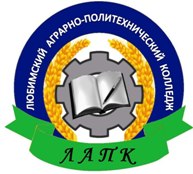 УТВЕРЖДАЮДиректор ГПОАУ ЯОЛюбимского аграрно-политехнического колледжа_________А.В. Дмитриев«____»________2021 РАССМОТРЕНАНа методическом советеПротокол от 27.08.2021 №2Председатель МС _____Т.М. СмирноваСОСТАВИТЕЛИ:РАССМОТРЕНАНа методическом советеПротокол от 27.08.2021 №2Председатель МС _____Т.М. СмирноваСамойлова И.В. –заместитель директора по общеобразовательным дисциплинамРАССМОТРЕНАНа методическом советеПротокол от 27.08.2021 №2Председатель МС _____Т.М. СмирноваЛаврентьева Л.В. – заместитель директора по учебно-воспитательной работеРАССМОТРЕНАНа методическом советеПротокол от 27.08.2021 №2Председатель МС _____Т.М. СмирноваНазвание СодержаниеНаименование Рабочей Программы воспитанияРабочая программа   воспитания ГПОАУ ЯО Любимского аграрно-политехнического колледжа по специальности 35.02.16 Эксплуатация и ремонт сельскохозяйственной техники и оборудованияОснования для разработки Программы воспитания Настоящая Программа воспитания разработана на основе следующих нормативных правовых документов:Конституция Российской Федерации (принята на всенародном голосовании 12 декабря 1993 г.) (с поправками);Указ Президента Российской Федерации от 21.07.2020 № 474 «О национальных целях развития Российской Федерации на период до 2030 года»;Федеральный Закон от 31.07.2020 № 304-ФЗ «О внесении изменений в Федеральный закон «Об образовании в Российской Федерации» по вопросам воспитания обучающихся» (далее-ФЗ-304);Федеральный закон от 28 июня 2014 г. № 172-ФЗ «О стратегическом планировании в Российской Федерации»;Федеральный закон от 29 декабря 2012 г. №273-ФЗ «Об образовании в Российской Федерации»;Федеральный закон от 6 октября 2003 г. № 131-ФЗ «Об общих принципах организации местного самоуправления в Российской Федерации»;Федеральный закон от 12 января 1996 г. № 7-ФЗ «О некоммерческих организациях»;Федеральный закон от 11 августа 1995 г. № 135-ФЗ «О благотворительной деятельности и добровольчестве (волонтерстве)»;Федеральный закон от 19 мая 1995 г. № 82-ФЗ «Об общественных объединениях»;распоряжение Правительства Российской Федерации от 12.11.2020 № 2945-р об утверждении Плана мероприятий по реализации в 2021 - 2025 годах Стратегии развития воспитания в Российской Федерации на период до 2025 года;распоряжение Правительства Российской Федерации от 29 мая 2015 г. № 996-р об утверждении Стратегии развития воспитания в Российской Федерации на период до 2025 года;распоряжение Правительства Российской Федерации от 13 февраля 2019 г. № 207-р об утверждении Стратегии пространственного развития Российской Федерации на период до 2025 года;приказ Министерства просвещения Российской Федерации от 1 февраля 2021 г. № 37 об утверждении методик расчета показателей федеральных проектов национального проекта «Образование»;приказ Министерства экономического развития Российской Федерации от 24 января 2020 г. №41 «Об утверждении методик расчета показателей федерального проекта «Кадры для цифровой экономики» национальной программы «Цифровая экономика Российской Федерации».–  Федеральный государственный образовательный стандарт СПО по программе подготовки специалистов среднего звена 35.02.16 Эксплуатация и ремонт сельскохозяйственной техники и оборудования- Федеральный государственный образовательный стандарт среднего общего образования- Устав ГПОАУ ЯО Любимского аграрно-политехнического колледжа- Локальные акты ГПОАУ ЯО Любимского аграрно-политехнического колледжа:      Положение о разработке основной профессиональной образовательной программы СПО       Положение о  разработке основной профессиональной образовательной программы СПО с одновременным получением среднего общего образования       Положение о реализации основной профессиональной образовательной программы СПО с одновременным получением среднего общего образования     Программа воспитания и социализации ГПОАУ ЯО Любимского аграрно-политехнического колледжа на 2020-2024 гг-    другие локальные акты организацииЦель Рабочей Программы воспитанияЦелью разработки и реализации рабочей программы воспитания п по специальности 35.02.16 Эксплуатация и ремонт сельскохозяйственной техники и оборудования является формирование гармонично развитой высоконравственной личности, разделяющей российские традиционные духовные ценности, обладающей актуальными знаниями и умениями, способной реализовать свой потенциал в условиях современного общества, готовой к мирному созиданию и защите Родины.Главной задачей является создание организационно-педагогических условий в части воспитания, личностного развития и социализации обучающихся с учетом получаемой квалификации на основе соблюдения непрерывности процесса воспитания в сфере образования.Сроки реализации Рабочей Программы воспитанияРабочая программа воспитания по специальности 35.02.16 Эксплуатация и ремонт сельскохозяйственной техники и оборудования рассчитана на 2021-2025 гг в соответствии со сроками реализации основной профессиональной образовательной программы Ссылка на размещение Рабочей Программы воспитания на сайте ПООРабочая программа воспитания по специальности 35.02.16 Эксплуатация и ремонт сельскохозяйственной техники и оборудования рассчитана на 2021-2025 гг размещена на сайте ГПОАУ ЯО Любимского аграрно-политехнического колледжа: pu47.edu.yar.ruИсполнители 
Программы воспитания Руководители колледжаПреподаватели колледжаМастера производственного обученияКураторы(классные руководители)Студенты, обучающиеся по специальностиРодители и законные представители обучающихсяСоциальные партнерыОжидаемые результаты- создание механизма педагогического сопровождения воспитательного процесса обучающихся по образовательным программам ПОО, реализуемых колледжем на период обучения; - рост достижений обучающихся в учебной, исследовательской, социокультурной, профессиональной и инновационной деятельности;  - осознание обучающимися и педагогическими работниками принципов корпоративной культуры;  -удовлетворенность обучающихся качеством учебно-воспитательного процесса;  - воспитание конкурентоспособного выпускника колледжа в соответствии с требованиями общества, инновационной экономики и рынка труда Ярославской области.  Система организации и контроля за выполнением программыУправление выполнением программы осуществляет директор колледжа совместно с заместителем директора по учебно-воспитательной работе и заместителем директора по общеобразовательным дисциплинамЛичностные качестваСоциальные качестваПрофессиональные качества-интеллектуально развитый; -энергичный; самосовершенствующийся; - дисциплинированный; -самостоятельный; - ответственный за себя и других; -интересующийся; - управляющий личным и профессиональным развитием; - гибкий, восприимчивый; -инициативный; - аналитически мыслящий- коммуникабельный; -толерантный; -гражданин, патриот; -культурный; -нравственно воспитанный; -соблюдающий соц. нормы. -образованный; -конкурентоспособный; -опытный; -эффективно сотрудничает и организует деятельность свою и других; -самостоятельно решает проблемы; -компетентный в профессии; -информационно компетентный; -творческий; -амбициозный; - инициативный.Личностные результатыреализации программы воспитания(дескрипторы)Код личностных результатов реализации Программы воспитанияПортрет выпускника ПООПортрет выпускника ПОООсознающий себя гражданином и защитником великой страныЛР 1Готовый использовать свой личный и профессиональный потенциал для защиты национальных интересов РоссииЛР 2Демонстрирующий приверженность к родной культуре, исторической памяти на основе любви к Родине, родному народу, малой родине, принятию традиционных ценностей многонационального народа РоссииЛР 3Принимающий семейные ценности своего народа, готовый к созданию семьи и воспитанию детей; демонстрирующий неприятие насилия в семье, ухода от родительской ответственности, отказа от отношений со своими детьми и их финансового содержанияЛР 4Занимающий активную гражданскую позицию избирателя, волонтера, общественного деятеляЛР 5Принимающий цели и задачи научно-технологического, экономического, информационного развития России, готовый работать на их достижениеЛР 6Готовый соответствовать ожиданиям работодателей: проектно мыслящий, эффективно взаимодействующий с членами команды и сотрудничающий с другими людьми, осознанно выполняющий профессиональные требования, ответственный, пунктуальный, дисциплинированный, трудолюбивый, критически мыслящий, нацеленный на достижение поставленных целей; демонстрирующий профессиональную жизнестойкостьЛР 7Признающий ценность непрерывного образования, ориентирующийся в изменяющемся рынке труда, избегающий безработицы; управляющий собственным профессиональным развитием; рефлексивно оценивающий собственный жизненный опыт, критерии личной успешностиЛР 8Уважающий этнокультурные, религиозные права человека, в том числе с особенностями развития; ценящий собственную и чужую уникальность в различных ситуациях, во всех формах и видах деятельности»ЛР 9Принимающий активное участие в социально значимых мероприятиях, соблюдающий нормы правопорядка, следующий идеалам гражданского общества, обеспечения безопасности, прав и свобод граждан России; готовый оказать поддержку нуждающимсяЛР 10Лояльный к установкам и проявлениям представителей субкультур, отличающий их от групп с деструктивным и девиантным поведениемЛР 11Демонстрирующий неприятие и предупреждающий социально опасное поведение окружающихЛР 12Способный в цифровой среде использовать различные цифровые средства, позволяющие во взаимодействии с другими людьми достигать поставленных целей; стремящийся к формированию в сетевой среде личностно и профессионального конструктивного «цифрового следа»ЛР 13Способный ставить перед собой цели под возникающие жизненные задачи, подбирать способы решения и средства развития, в том числе с использованием цифровых средств; содействующий поддержанию престижа своей профессии и образовательной организацииЛР 14Способный генерировать новые идеи для решения задач цифровой экономики, перестраивать сложившиеся способы решения задач, выдвигать альтернативные варианты действий с целью выработки новых оптимальных алгоритмов; позиционирующий себя в сети как результативный и привлекательный участник трудовых отношений.ЛР 15Способный искать нужные источники информации и данные, воспринимать, анализировать, запоминать и передавать информацию с использованием цифровых средств; предупреждающий собственное и чужое деструктивное поведение в сетевом пространстве.ЛР 16Гибко реагирующий на появление новых форм трудовой деятельности, готовый к их освоениюЛР 17Осознающий значимость системного познания мира, критического осмысления накопленного опытаЛР 18Развивающий творческие способности, способный креативно мыслитьЛР 19Способный в цифровой среде проводить оценку информации, ее достоверность, строить логические умозаключения на основании поступающей информацииЛР 20Готовый к профессиональной конкуренции и конструктивной реакции на критикуЛР 21Демонстрирующий приверженность принципам честности, порядочности, открытостиЛР 22Самостоятельный и ответственный в принятии решений во всех сферах своей деятельности, готовый к исполнению разнообразных социальных ролей, востребованных бизнесом, обществом и государствомЛР 23Проявляющий эмпатию, выражающий активную гражданскую позицию, участвующий в студенческом и территориальном самоуправлении, в том числе на условиях добровольчества, продуктивно взаимодействующий и участвующий в деятельности общественных организаций, а также некоммерческих организаций, заинтересованных в развитии гражданского общества и оказывающих поддержку нуждающимсяЛР 24Препятствующий действиям, направленным на ущемление прав или унижение достоинства (в отношении себя или других людей)ЛР 25Проявляющий и демонстрирующий уважение к представителям различных этнокультурных, социальных, конфессиональных и иных группЛР 26Сопричастный к сохранению, преумножению и трансляции культурных традиций и ценностей многонационального российского государстваЛР 27Вступающий в конструктивное профессионально значимое взаимодействие с представителями разных субкультурЛР 28Соблюдающий и пропагандирующий правила здорового и безопасного образа жизни, спорта; предупреждающий либо преодолевающий зависимости от алкоголя, табака, психоактивных веществ, азартных игр и т.д.ЛР 29Заботящийся о защите окружающей среды, собственной и чужой безопасности, в том числе цифровойЛР 30Гармонично, разносторонне развитый, активно выражающий отношение к преобразованию общественных пространств, промышленной и технологической эстетике предприятия, корпоративному дизайну, товарным знакамЛР 31Оценивающий возможные ограничители свободы своего профессионального выбора, предопределенные психофизиологическими особенностями или состоянием здоровья, мотивированный к сохранению здоровья в процессе профессиональной деятельностиЛР 32Открытый к текущим и перспективным изменениям в мире труда и профессийЛР 33Мотивированный к освоению функционально близких видов профессиональной деятельности, имеющих общие объекты (условия, цели) труда, либо иные схожие характеристикиЛР 34Экономически активный, предприимчивый, готовый к самозанятостиЛР 35Сохраняющий психологическую устойчивость в ситуативно сложных или стремительно меняющихся ситуацияхЛР 36Характеристики контингента обучающихсяКол-во человекВсего студентов:численность проживающих в общежитиичисленность несовершеннолетних студентовчисленность студентов с ОВЗ, инвалидовчисленность студентов, имеющих детейчисленность студентов из многодетных семейчисленность студентов из неполных семейчисленность студентов, находящихся в трудной жизненной ситуации, в том числе сироты, опекаемыечисленность студентов из числа мигрантовпринадлежность студентов к религиозным организациямпринадлежность студентов к этнокультурным группамучастие студентов в деятельности общественных объединенийналичие студентов, имеющих правонарушения, стоящих на учете в органах внутренних делчисленность студентов, склонных к употреблению алкоголя, психоактивных и наркотических веществ, к игровым зависимостямчисленность студентов, находящихся в конфликте с законом либо склонных к социально неодобряемым действиямОК 01.Выбирать способы решения задач профессиональной деятельности, применительно к различным контекстам.ОК 02.Осуществлять поиск, анализ и интерпретацию информации, необходимой для выполнения задач профессиональной деятельности.ОК 03.Планировать и реализовывать собственное профессиональное и личностное развитиеОК 04.Работать в коллективе и команде, эффективно взаимодействовать с коллегами, руководством, клиентамиОК 05.Осуществлять устную и письменную коммуникацию на государственном языке с учетом особенностей социального и культурного контекста.ОК 06.Проявлять гражданско-патриотическую позицию, демонстрировать осознанное поведение на основе традиционных общечеловеческих ценностей.ОК 07.Содействовать сохранению окружающей среды, ресурсосбережению, эффективно действовать в чрезвычайных ситуацияхОК 08.Использовать средства физической культуры для сохранения и укрепления здоровья в процессе профессиональной деятельности и поддержания необходимого уровня физической подготовленностиОК 09.Использовать информационные технологии в профессиональной деятельности.ОК 10.Пользоваться профессиональной документацией на государственном и иностранном языке.ОК 11.Планировать предпринимательскую деятельность в профессиональной сфере Л 1Российскую гражданскую идентичность, патриотизм, уважение к своему народу, чувства ответственности перед Родиной, гордости за свой край, свою Родину, прошлое и настоящее многонационального народа России, уважение государственных символов (герб, флаг, гимн);Л 2Гражданскую позицию как активного и ответственного члена российского общества, осознающего свои конституционные права и обязанности, уважающего закон и правопорядок, обладающего чувством собственного достоинства, осознанно принимающего традиционные национальные и общечеловеческие гуманистические и демократические ценности;Л 3 Готовность к служению Отечеству, его защите;Л 4Сформированность мировоззрения, соответствующего современному уровню развития науки и общественной практики, основанного на диалоге культур, а также различных форм общественного сознания, осознание своего места в поликультурном мире;Л 5Сформированность основ саморазвития и самовоспитания в соответствии с общечеловеческими ценностями и идеалами гражданского общества; готовность и способность к самостоятельной, творческой и ответственной деятельностиЛ 6Толерантное сознание и поведение в поликультурном мире, готовность и способность вести диалог с другими людьми, достигать в нем взаимопонимания, находить общие цели и сотрудничать для их достижения, способность противостоять идеологии экстремизма, национализма, ксенофобии, дискриминации по социальным, религиозным, расовым, национальным признакам и другим негативным социальным явлениямЛ 7Навыки сотрудничества со сверстниками, детьми младшего возраста, взрослыми в образовательной, общественно полезной, учебно-исследовательской, проектной и других видах деятельности;Л 8Нравственное сознание и поведение на основе усвоения общечеловеческих ценностей;Л 9Готовность и способность к образованию, в том числе самообразованию, на протяжении всей жизни; сознательное отношение к непрерывному образованию как условию успешной профессиональной и общественной деятельности;Л 10Эстетическое отношение к миру, включая эстетику быта, научного и технического творчества, спорта, общественных отношенийЛ 11Принятие и реализацию ценностей здорового и безопасного образа жизни, потребности в физическом самосовершенствовании, занятиях спортивно - оздоровительной деятельностью, неприятие вредных привычек:курения, употребления алкоголя, наркотиков;Л 12Бережное, ответственное и компетентное отношение к физическому и психологическому здоровью, как собственному, так и других людей, умение оказывать первую помощьЛ 13Осознанный выбор профессии и возможностей реализации собственных жизненных планов; отношение к профессиональной деятельности как возможности участия в решении личных, общественных, государственных, общенациональных проблем;Л 14Сформированность экологического мышления, понимания влияния социально-экономических процессов на состояние природной и социальной среды; приобретение опыта эколого-направленной деятельности;Л 15Ответственное отношение к созданию семьи на основе осознанного принятия ценностей семейной жизниНаименованиеэлементовобразовательнойпрограммы                                    Планируемые результаты                                    Планируемые результаты                                    Планируемые результаты                                    Планируемые результаты                                    Планируемые результаты                                    Планируемые результаты                                    Планируемые результаты                                    Планируемые результаты                                    Планируемые результаты                                    Планируемые результаты                                    Планируемые результаты                                    Планируемые результаты                                    Планируемые результаты                                    Планируемые результатыНаименованиеэлементовобразовательнойпрограммы1)Воспитание чувства ответственности перед Родиной,, г ордости за свой край, свою Родину, прошлоеордости за свой край, свою Родину, прошл2) Гражданскую позицию как активного и ответственного члена общества3) Готовность к служению отчизне4) Сформированность мировоззрения, 5) Сформированность основ саморазвития6)Толерантное сознание и поведение в поликультурном мире, готовность и способность к  толерантному отношению7) Навыки сотрудничества со сверстникам8) Нравственное сознание и поведение 9) Готовность и способность к образованию10) Эстетическое отношение к миру, 11) Принятие и реализацию ценностей здорового образа жизни12) Бережное, ответственное и компетентностное отношение к окружающему миру13) Осознанный выбор профессии 14) Сформированность экологического мышленияОУП 01 Русский язык++++++++++ОУП 02 Литература++++++++++++ОУП 03 Иностранный язык++++++++ОУП 04 Математика++++++ОУП 05 История++++++++++++ОУП 06 Физическая культура+++++++++ОУП 07 Основы безопасности жизнедеятельности++++++++++ОУП 08 Астрономия++++++ОУП 09 ФизикаОУП 10 Информатика+++++++ОУП 11 Обществознание (включая экономику и право)++++++++++++ОУП 12 Родная литература++++++++++++Индивидуальный проект++++++++++Планируемые результаты ОКПланируемые результаты ОКПланируемые результаты ОКПланируемые результаты ОКПланируемые результаты ОКПланируемые результаты ОКПланируемые результаты ОКПланируемые результаты ОКПланируемые результаты ОКПланируемые результаты ОКПланируемые результаты ОКОК 01. Выбирать способы решения задач профессиональной деятельности, применительно к различным контекстам.ОК 02. Осуществлять поиск, анализ и интерпретацию информации, необходимой для выполнения задач профессиональной деятельности.ОК 03. Планировать и реализовывать собственное профессиональное и личностное развитиеОК 04. Работать в коллективе и команде, эффективно взаимодействовать с коллегами, руководством, клиентами.ОК 05. Осуществлять устную и письменную коммуникацию на государственном языке с учетом особенностей социального и культурного контекстаОК 06. Проявлять гражданско-патриотическую позицию, демонстрировать осознанное поведение на основе традиционных общечеловеческих ценностей.ОК 07. Содействовать сохранению окружающей среды, ресурсосбережению, эффективно действовать в чрезвычайных ситуацияхОК 08. Использовать средства физической культуры для сохранения и укрепления здоровья в процессе профессиональной деятельности и поддержания необходимого уровня физической подготовленности.ОК 09. Использовать информационные технологии в профессиональной деятельностиОК 10. Пользоваться профессиональной документацией на государственном и иностранном языке.ОК 11. Планировать предпринимательскую деятельность в профессиональной сфереОГСЭ.01 Основыфилософии++++++ОГСЭ.02 История++++++ОГСЭ.03.Иностранный язык в профессиональнойдеятельности++++++ОГСЭ.04 Физическаякультура++ОГСЭ.05 Психологияобщения++++++++ОГСЭ.06 Русский языки культура речи++++++++ЕН.01 Математика+++++ЕН.02 Экологическиеосновы природопольз+++++ОП.01 Инженернаяграфика++++++ОП.02 техническаямеханика++++++++++ОП. 03Материаловедение++++++ОП.04. Электротехникаи электроника+++++++++ОП.05 Основыгидравлики итеплотехники+++++++++ОП.06 Основыагрономии++++++++++ОП.07 Основызоотехнии+++++++++ОП.08Информационныетехнологии впрофессиональнойдеятельности+++++++ОП.09 Метрология,стандартизация иподтверждениекачества+++++++ОП.10 Основыэкономики,менеджмента имаркетинга++++++++ОП.12 Правовыеосновыпрофессиональнойдеятельности++++++++ОП.13 Охрана труда++++++++ОП.14 Безопасностьжизнедеятельности+++++++++ПМ. 01 Подготовка машин, механизмов, установок, приспособленийк работе, комплектование сборочных единиц+++++++++++ПМ. 02 Эксплуатация сельскохозяйственной техники+++++++++++ПМ.03 Техническоеобслуживание иремонтсельскохозяйственнойтехники+++++++++++ПМ.04 Освоение одной или нескольких профессий рабочих или должностей служащих+++++++++++Структурные компоненты программы воспитания  ЗадачиОрганизационные решения«Ключевые дела колледжа»Вовлечение студентов в эмоционально окрашенные и расширяющие спектр социальных контактов события благотворительной, экологической, волонтерской, патриотической, трудовой направленности. Организация спортивных состязаний, праздников, фестивалей, представлений, акций, ритуалов.Формирование позитивного опыта поведения, ответственной позиции студентов в отношении событий, происходящих в колледже, готовности к сотрудничеству, реагированию на критику.Включение обучающихся в процессы преобразования социальной среды поселений, реализацию социальных проектов и программ. Популяризация социально одобряемого поведения современников, соотечественников, земляков.Обеспечение воспитательного контекста приобретения нового для студента опыта (и рефлексивного осмысления) его участия в территориальных выборах и референдумах, в волонтерском движении.Организация взаимодействия студентов с социальными группами и НКО (поддержка семейных и местных традиций, благоустройство общественных пространств, реагирование на экологические проблемы и т.д.). Реализация потенциала управляющих, наблюдательных, попечительских советов ПОО, взаимодействия администрации ПОО, общественно-деловых объединений работодателей, общественных объединений, волонтерских организаций.Внесения предложений, направленных на инициативные решения представителей органов местной власти по обновлению перечней муниципально и регионально ориентированных воспитательно значимых активностей на территории.Взаимодействие администрации колледжа и представителей органов управления молодежной политикой.«Кураторство и поддержка»Обеспечение деятельности по созданию и развитию коллектива учебной группы, по обнаружению и разрешению проблем обучающихся, оказанию им помощи в становлении субъектной позиции, реализации механизмов самоуправления.Организация взаимодействия педагогов с родителями студентов, выработка совместной с ними стратегии взаимодействия в проблемных ситуациях.Реализация потенциала педагогических советов, социальных педагогов, психологических служб (при наличии).Коррекция задач развития личности в рабочих программах предметно-цикловыми комиссиями.«Студенческое самоуправление»Обеспечение включения студентов обучающихся в формальные и неформальные группы, обеспечивающие благоприятные сценарии взаимодействия с ними, предупреждение их вовлечения в деструктивные группы.Вовлечение студентов в коллегиальные формы управления образовательной организацией.Реализация потенциала студенческих советов, представителей коллегиальных форм управления колледжем.«Профессиональный выбор»Создание условий для появления у студентов опыта самостоятельного заработка, знакомства с вариантами профессиональной самореализации в разных социальных ролях, обнаружения связи его профессионального потенциала с интересами общественных объединений, некоммерческого сектора, социальных институтов.Создание предпосылок для обеспечения решения регионально значимых вопросов карьерного становления на территории, знакомство с требованиями ключевых работодателей.Организация экскурсий на предприятия, встреч с представителями разных профессий и социальных ролей, организация участия в мастер-классах, стажировках.Обеспечение результативности воспитательной составляющей профессионального цикла.Взаимодействие администрации колледжа и представителей общественно-деловых объединений работодателей, общественных объединений.Организация партнерских отношений колледжа с департаментом по труду и занятости.Коррекция задач развития личности в рабочих программах предметно-цикловыми комиссиями. «Организация предметно-пространственной среды»Формирование отношения студента колледжа к преобразованию преобразования общественных и производственных пространств, эстетической и предметной среды общежитий, учебных и производственных помещений.Вовлечение обучающихся в процедуры, направленные на обеспечение восприятия промышленной эстетики, артефактов технологической культуры, красоты профессионального труда, организация дискуссий по данным вопросам.Создание предпосылок для знакомства с проблемами создания позитивного внешнего образа предприятий, поддержки корпоративного дизайна, обеспечения восприятия потребителями товарных знаков, организации тематических экспозиций. Активизация социальных связей и отношений, актуализируемых в процессе создания и реализации молодежных социальных проектовВзаимодействие администрации колледжа с представителями управляющих и наблюдательных советов, общественно-деловыми объединениями работодателей, подразделениями ключевых работодателей, реализующих имиджевую и репутационную политику компаний.«Взаимодействие с родителями»Вовлечение родителей в коллегиальные формы управления воспитанием.Организация профориентационно значимого общения коллектива обучающихся с родителями как носителями трудового опыта и корпоративной культуры.Популяризация социально одобряемого поведения представителей старших поколений, включая бабушек и дедушек, как собственных, так и людей старшего поколения, проживающих на территории.Организация мероприятий, направленных на подготовку к личным отношениям, будущей семейной жизни, рождению и воспитанию детей.Взаимодействие администрации колледжа и представителей родительской общественности, в том числе представителей управляющих советов.Взаимодействие администрации колледжа с представителями органов управления социальной защитой населения и учреждениями социального обслуживания.«Цифровая среда»Обеспечение первичного опыта знакомства с реалиями сбора и использования цифрового следа, предупреждение деструктивного поведения в сетевой среде.Организация освоения цифровой деловой коммуникации, дистанционного публичного выступления, соблюдения сетевого этикета, использования актуальных информационных инструментов расширения коммуникационных возможностей. Активизация социальных связей и отношений, актуализируемых в процессе создания и реализации молодежных социальных проектов, предусматривающих компьютерно-опосредованные формы реализации.«Правовое сознание»Включение обучающихся в совершенствование предметно-пространственной среды, вовлечение в социально одобряемую социальную активность, реализация сезонных, каникулярных, лагерных и других форм воспитательной работы.Профилактика деструктивного поведения в общежитиях (для проживающих в них), создание предпосылок для социально одобряемых «малых дел» в быту.Превентивная работа со сценариями социально одобряемого поведения. Создание предпосылок для обнаружения у обучающегося стремления к активному улучшению ситуации, компенсации негативных обстоятельств.Предупреждение расширения маргинальных групп детей, подростков и молодежи, оставивших обучение по тем или иным причинам, в том числе детей мигрантов, детей-сирот, слабоуспевающих и социально запущенных детей, осужденных несовершеннолетних.Выдвижение и идей и предложений на местном или региональном уровнях, в структурах молодежного самоуправления, ориентированных на оптимизацию межведомственного взаимодействия, направленного на предупреждение негативных социальных явлений.Взаимодействие администрации  с представителями комиссий по делам несовершеннолетних и их прав, подразделений по делам несовершеннолетних органов внутренних дел.«Молодежные общественные объединения»Предупреждение негативных последствий атомизации общества и риска деструктивных воздействий малых групп посредством формирования мотивации к реализации ролей активного гражданина и избирателя, вовлечение в добровольческие инициативы, участие в совместных социально значимых акциях.Использование партнерских связей с молодежными общественными объединениями.Взаимодействие администрации ПОО и представителей органов управления молодежной политикой.«Студенческое производство» (при наличии)Обеспечение присвоения обучающимся активной экономической и социальной роли, рефлексивного осмысления самостоятельных и ответственных действий на рынке труда.Ознакомление обучающихся с ролью современных предпринимателей в формировании гражданского общества и обеспечении экономического благополучия территории, региона, страны.Использование инфраструктурных решений, предусмотренных созданием малых предприятий на базе колледжей, партнерскими связями с Центрами опережающей профессиональной подготовки, бизнес-инкубаторами. «Конкуренция и партнерство»Обеспечение оптимального сочетания конкурентной и кооперативной моделей поведения обучающихся.Организация совместной конкурсной активности студентов ПОО, их родителей, педагогов, представителей общественности и бизнеса в конкурсах, отражающих тематику труда человека в широком контексте (профессионального, семейного, волонтерского), его роли в развитии территорий и отраслей.Использование инфраструктурных решений, предусмотренных конкурсами профессионального мастерства.№п/пНаименование мероприятияСроквыполнения1.на уровне района, города:участие во всероссийских акциях, посвященных значимым отечественным и международным событиям, участие в акции Бессмертный полк; участие обучающихся в митинге ко Дню России; участие в региональных волонтерских акциях, волонтерский рейд «С заботой о ветеранах»; видеолекторий патриотической тематики совместно с социальным партнером: районной библиотекой, музеем, РДКв течение всего периода2.на уровне образовательной организацииконкурс плакатов/стенгазет или флешмоб, посвященный государственным праздникам, памятным датам и отмечаемым событиям: 1 сентября - День знаний, 4 ноября - День народного единства, 31 декабря - Новый год, 7 января - Рождество, 25 января - Татьянин день (праздник студенчества), 8 февраля - День российской науки, 23 февраля - День защитника Отечества, 8 марта - Международный женский день, 1 апреля - День смеха, 1 мая - Праздник весны и труда, 9 мая - День победы, 1 июня - Международный день защиты детей, 12 июня - День России, 8 июля - День семьи, любви и верности, 22 августа - День государственного флага Российской Федерации; месячник военно-патриотической работы; конкурс военной песни, посвященный Дню победы; трудовые субботники и десанты;в течение всего периодапервый год обучения2.Адаптационный курс для первокурсниковВ течение первого года3.на уровне учебной группытренинги командообразования и командные игры; формирование выборного актива учебной группы, выработка совместных правил общения и взаимодействия внутри учебной группы; благоустройство, оформление, озеленение учебных аудиторий, рекреаций, событийный дизайн; кураторские часы с дискуссиями о семейных ценностях, диспутами о социальных проблемах молодежи и семьи, в том числе направленные на предупреждение асоциальных явлений.в течение всего периода4.на индивидуальном уровне с обучающимся:наблюдение куратора/классного руководителя за вовлеченностью каждого обучающегося в проводимые мероприятия;создание благоприятных условий для приобретения
обучающимся опыта	осуществления	социально значимых дел;проведение	индивидуальных	консультацийобучающегося с психологом и социальным педагогом (при необходимости) по вопросам	социальнойадаптации   в студенческой среде, в профессиональном окружении.в течение всего периода№п/пНаименование мероприятияСроквыполнения1на уровне района, города:участие в международных и всероссийских событиях культурологической направленности;в течение всего периода2на уровне образовательной организации:участие в различных  творческих фестивалях, конкурсах,;участие в работе кружков: танцевального, театрального,и др.;работа различных творческих объединений дополнительного образования в колледже и вне колледжаконкурс хобби «Моё увлечение»;фотоконкурс о знаменитых людях региона;открытая лекция о противодействии коррупциив течение всего периода3.на уровне учебной группы:экскурсии в музеи, знакомство с историко-культурным и этническим наследием района, области;посещение театральных спектаклей, концертов; кураторские часы с дискуссиями об общечеловеческих ценностях, решением моральных дилемм (в том числе решением дилемм Л. Кольберга) и осуществлением нравственного выбора; дискуссии по вопросам профилактики экстремизма на национальной и религиозной почве и др.;социальные инициативы студентов, в том числе подготовка праздничных концертов и дискотек к Дню посвящения в студенты, к Новому году, празднику 8 марта, к выпускным мероприятиям и др.;в течение всего периода4на индивидуальном уровне с обучающимся:наблюдение куратора/классного руководителя за индивидуальными предпочтениями обучающегося, взглядами, приоритетами и т.п.;анализ результатов творческого самовыражения обучающегося, его социального опыта по материалам портфолио обучающегося;индивидуальные беседы куратора с обучающимся по формированию эмоциональной грамотности, предупреждению асоциальных проявлений;проведение индивидуальных консультаций обучающегося с психологом и социальным педагогом (при необходимости) по вопросам толерантности, нравственного выбора и социального поведения.в течение всего периода№п/пНаименование мероприятияСроквыполнения1на уровне района, города:участие в спортивных и физкультурно оздоровительных мероприятиях, сдача норм ГТО; участие в экологических акциях и субботниках.в течение всего периода2на уровне образовательной организации:работа спортивных секций: легкой атлетики, волейбола, настольного тенниса, футбола и др.;спортивные соревнования; совместные спортивные мероприятия с социальными партнерами; походы;экологические субботники;конкурс мультмедийных презентаций обучающихся по формированию и укреплению здоровья, пропаганде здорового образа жизни;в течение всего периода3на уровне учебной группы:экологические экскурсии (горводоканал,  в пожарную часть и др.);кураторские часы с дискуссиями о правилах безопасности на дорогах, водоемах, в лесу, о  безопасности в быту, о вредных привычках, здоровом питании и др.;в течение всего периода4на индивидуальном уровне с обучающимся:индивидуальные беседы куратора с обучающимся по формированию здорового образа жизни и экологической культуры личности.в течение всего периода№п/пНаименование мероприятияСроквыполнения1.на уровне района, области:участие в региональных конкурсах Ворлдскиллс Россия по компетенции;участие в конкурсах профессионального мастерства;участие в региональном этапе Всероссийской олимпиады профессионального мастерствав течение всего периода2на уровне образовательной организации:участие в конкурсах профессионального мастерства  по компетенциям и квалификациям конкурс индивидуальных проектов; конкурс курсовых работ (проектов); конкурс на лучшую дипломную работу (проект); проведение предметных недель по математике, химии, русскому языку, экологии;олимпиады по математике, химии, русскому языку, экологии;участие во всероссийских акциях Тотальный диктант, Географический диктант; Этнографический диктант и др.в течение всего периода3.на уровне учебных групп одной специальности или укрупненной группы специальностей внутри образовательной организации (профессиональная составляющая):экскурсии на предприятия;встречи с работодателями; встречи с ветеранами профессии, представителями трудовых династий;конкурс профессионального мастерства «Лучший по профессии» среди учебных групп специальности в ходе проведения квалификационных экзаменов;.в течение всего периода4на уровне учебной группы:кураторские часы:на 1 курсе «О Правилах внутреннего распорядка обучающихся»;на 2 курсе «Особенности проведения практического обучения»;на 4 курсе «Организация государственной итоговой аттестации по специальности»;наблюдение за взаимоотношениями обучающихся в учебной группе, создание благоприятного психологического климата;в течение всего периода5.на индивидуальном уровне с обучающимся:наблюдение куратора за посещением учебных занятий, успешностью обучения и профессиональным становлением каждого обучающегося учебной группы; анализ материалов учебных достижений в портфолио обучающегося;индивидуальные беседы с обучающимся куратора, преподавателей, мастеров производственного обучения по результатам текущего контроля и промежуточной аттестации, оказание помощи (при необходимости) для повышения качества обучения.в течение всего периода№п/пНаименование мероприятияСроквыполнения1.на уровне района, области:участие в совместных мероприятиях с социальными партнерами, в рамках реализации программ сетевого обучения;участие социальных партнеров в мероприятиях колледжа»участие студентов в совместных проводимых мероприятиях как на базе колледжа, так и на базе других образовательных организаций и социальных партнеровв течение всего периода2на уровне образовательной организации:участие представителей соцпартнеров  в организации и проведении  конкурсов профессионального мастерства  по компетенциям и квалификациям в качестве жюри;в течение всего периода3.на уровне учебных групп одной специальности или укрупненной группы специальностей внутри образовательной организации (профессиональная составляющая):организация экскурсий на предприятия соцпартнеров;встречи с работодателями; организация практики на базовых предприятияхорганизация наставничества на производствев течение всего периода4на уровне учебной группы:кураторские часыучастие студентов 3-4 курса  в профориентационных мероприятиях (знакомство  школьников с местами практик)в течение всего периода№п/пНаименование мероприятияСроквыполнения1Формирование студенческого актив в учебных группах нового набора. Корректировка состава студенческих активов в группах старших курсов (2-4 курсы).течениесентября2Выборы членов студенческого совета (старосты группы). Выборы председателя и секретаря студенческого совета.сентябрь3Утверждение плана работы студенческого совета на новый учебный год. Ознакомление с общим планом работы колледжа на год (мероприятия) с целью посещения мероприятий и участия в них.сентябрь4Участие студентов в мероприятиях к  Международному Дню учителя. Оформление фото и стенгазет  к Дню учителя.сентябрь5Подготовка к отборочным соревнованиям внутри колледжа на право участия в VIII Региональном чемпионате Ворлдскиллс Молодые профессионалы по компетенциям: Эксплуатация сельскохозяйственных машин, Водитель  автомобиля категории В и С сентябрь-ноябрь6Участие в VIII Региональном чемпионате Ворлдскиллс Молодые профессионалы по компетенциям: Эксплуатация сельскохозяйственных машин, Водитель  автомобиля категории В и Св течение всего периода7Организация и проведение мероприятий, посвященных Дню Победы, Дню защитника Отечества, дней воинской славыфевраль, апрель, май8Участие в субботниках по уборке территории колледжа.ежемесячно9Участие представителей студенческого актива в работе совета профилактики правонарушений по пропускам учебных занятий и академических задолженностей.в течение всего периода10Проведения совместных заседаний студсовета с советом общежития.2 раза в семестр11Участие в заседаниях стипендиальной комиссии колледжа по назначению государственных академических и социальных стипендий.сентябрьянварьиюнь12Работа с активами групп.       Постоянно13Организация и контроль ведения журналов посещаемости.в течение года14Организация, проведение, участие в мероприятиях к Новому году, Международному женскому дню.Оформление фотогазет и стенгазет.декабрь, март15Итоги работы Студенческого совета и планирование на новый учебный год.июнь16Участие в решении социально-правовых проблем студенческой молодежи.в течение года№п/пПоказатели качества и эффективности реализации программыЕдиницаизмеренияЕдиницаизмерениякурскурскурскурс№п/пПоказатели качества и эффективности реализации программыЕдиницаизмеренияЕдиницаизмеренияна 1 курсена 2 курсена 3 курсеНа 4 курсеНа 4 курсе1.Раздел 1. Показатели качества созданных условий для воспитания обучающихсяРаздел 1. Показатели качества созданных условий для воспитания обучающихсяРаздел 1. Показатели качества созданных условий для воспитания обучающихсяРаздел 1. Показатели качества созданных условий для воспитания обучающихсяРаздел 1. Показатели качества созданных условий для воспитания обучающихсяРаздел 1. Показатели качества созданных условий для воспитания обучающихся1.1.Количество воспитательных мероприятий, проводимых на уровне района, города, области в которых участвовали обучающиеся учебной группыед.ед.1.2.Количество воспитательных мероприятий, проводимых на уровне образовательной организации, в которых участвовали обучающиеся учебной группыед.ед.1.3.Количество воспитательных мероприятий, проводимых на уровне учебной группы, в которых участвовали более половины обучающихся учебной группыед.ед.1.4.Количество творческих кружков, студий, клубов и т.п. в образовательной организации, в которых могут бесплатно заниматься обучающиесяед.ед.1.5.Доля обучающихся, занимавшихся в течение учебного года в творческих кружках, студиях, клубах и т.п., от общей численности обучающихся в учебной группе%%1.6.Количество спортивных и физкультурно - оздоровительных секций, клубов и т.п. в образовательной организации, в которых могут бесплатно заниматься обучающиесяед.ед.1.7.Доля обучающихся, занимавшихся в течение учебного года в спортивных секциях, фитнес-клубах, бассейнах и т.п., от общей численности обучающихся в учебной группе%%1.8.Доля обучающихся, оценивших на «хорошо» и «отлично» проведенные в учебном году воспитательные мероприятия, от общей численности обучающихся в учебной группе%%1.9.Доля обучающихся, участвующих в работе студенческого совета, стипендиальной, дисциплинарной или других комиссиях, от общей численности обучающихся в учебной группе%%1.10.Доля обучающихся, принявших участие в анкетировании по выявлению удовлетворенностью качеством обучения и условиями образовательного процесса, от общей численности обучающихся в учебной группе%%1.11.Доля обучающихся, оценивших на «хорошо» и «отлично» удовлетворенность качеством обучения, от общей численности обучающихся в учебной группе%%1.12.Доля обучающихся, оценивших на «хорошо» и «отлично» удовлетворенность условиями образовательного процесса, от общей численности обучающихся в учебной группе%%1.13.Доля родителей (законных представителей) обучающихся, оценивших на «хорошо» и «отлично» удовлетворенность условиями образовательного процесса, от общей численности родителей обучающихся в учебной группе%%1.14.Доля преподавателей, работающих в учебной группе, оценивших на «хорошо» и «отлично» удовлетворенность условиями образовательного процесса, от общей численности преподавателей, работающих в учебной группе%%1.15.Доля обучающихся, участвовавших в добровольном социально-психологическом тестировании на раннее выявление немедицинского потребления наркотических средств и психотропных веществ, от общей численности обучающихся группы%%2.Раздел 2. Показатели эффективности проведенных воспитательных мероприятий для профессионально-личностного развития обучающихсяРаздел 2. Показатели эффективности проведенных воспитательных мероприятий для профессионально-личностного развития обучающихсяРаздел 2. Показатели эффективности проведенных воспитательных мероприятий для профессионально-личностного развития обучающихсяРаздел 2. Показатели эффективности проведенных воспитательных мероприятий для профессионально-личностного развития обучающихсяРаздел 2. Показатели эффективности проведенных воспитательных мероприятий для профессионально-личностного развития обучающихсяРаздел 2. Показатели эффективности проведенных воспитательных мероприятий для профессионально-личностного развития обучающихся2.1.Доля обучающихся, не пропустивших ни одного учебного занятия по неуважительнойпричине от общей численности обучающихся в учебной группе%%2.2.Средний балл освоения ООП по итогам учебного года (по всем обучающимся учебной группы по результатам промежуточной аттестации за зимнюю и летнюю сессии)1,0-5,0балл1,0-5,0балл2.3.Доля обучающихся, участвовавших в предметных олимпиадах от общей численности обучающихся в учебной группе%%2.4.Количество победителей, занявших 1, 2 или 3 место в предметных олимпиадах, из обучающихся учебной группычел.чел.2.5.Количество участников, выступивших с докладами на научно-практических конференциях, из числа обучающихся в учебной группечел.чел.2.6.Количество опубликованных научных статей, подготовленных обучающимися учебной группычел.чел.2.7.Средний % заимствований при выполнении курсовой работы (проекта) обучающимися учебной группы%%2.8.Средний % заимствований при выполнении дипломной работы (проекта) обучающимися учебной группы%%2.9.Доля обучающихся, получающих повышенную стипендию по результатам летней сессии от общей численности обучающихся в учебной группе%%2.10.Доля обучающихся, получивших отметку «отлично» и положительный отзыв работодателя по преддипломной практике от общей численности обучающихся в учебной группе%%2.11.Доля обучающихся, получивших минимальный разряд при сдаче квалификационного экзамена по модулю Выполнение работ по одной или нескольким профессиям рабочих, должностям служащих от общей численности обучающихся в учебной группе%%2.12.Доля обучающихся, получивших повышенный разряд при сдаче квалификационного экзамена по модулю Выполнение работ по одной или нескольким профессиям рабочих, должностям служащих от общей численности обучающихся в учебной группе%%2.13.Доля обучающихся, участвующих в региональном чемпионате Ворлдскиллс, от общей численности обучающихся в учебной группе%%2.14.Доля обучающихся, сдававших ГИА по оценочным материалам Ворлдскиллс, от общей численности обучающихся в учебной группе%%2.15.Доля обучающихся, сдавших демонстрационный экзамен в ГИА на положительную оценку (отлично, хорошо, удовлетворительно), от общей численности обучающихся в учебной группе%%2.16.Доля обучающихся, сдавших демонстрационный экзамен в ГИА на «отлично» от общей численности обучающихся в учебной группе%%2.17.Количество обучающихся в учебной группе, получивших на одном из государственных аттестационных испытаний в ходе ГИА оценку «неудовлетворительно»чел.чел.2.18.Доля обучающихся, получивших награды, грамоты за участие в творческих конкурсах, фестивалях, иных мероприятиях различного уровня, от общей численности обучающихся в учебной группе%%2.19.Доля обучающихся, получивших награды, грамоты за участие в спортивных соревнованиях, ГТО и иных физкультурно - оздоровительных мероприятиях различного уровня, от общей численности обучающихся в учебной группе%%2.20.Доля положительных отзывов работодателей по результатам проведенных воспитательных мероприятий от общего количества отзывов работодателей в учебной группе%%2.21.Доля положительных отзывов родителей (законных представителей) обучающихся учебной группы по результатам проведенных воспитательных мероприятий от общего количества отзывов родителей учебной группы%%2.22.Доля положительных отзывов преподавателей учебной группы по результатам проведенных воспитательных мероприятий от общего количества отзывов преподавателей учебной группы%%2.23.Количество обучающихся учебной группы, состоящих на различных видах профилактического учета/контролячел.чел.2.24.Количество обучающихся с выявленным фактом немедицинского потребления наркотических средств и психотропных веществ в учебной группечел.чел.2.25.Количество правонарушений, совершенных обучающимися учебной группы за учебный год      ед.      ед.2.26.Количество обучающихся, совершивших суицид или погибших в ходе неправомерных действий («зацеперы» и др.)Количество обучающихся, совершивших суицид или погибших в ходе неправомерных действий («зацеперы» и др.)чел.2.27.Количество обучающихся, получивших травмы при проведении воспитательных мероприятийКоличество обучающихся, получивших травмы при проведении воспитательных мероприятийчел.Направление анализа воспитательного процессаКритерий анализаСпособ получения информации о результатах воспитанияРезультат анализаРезультаты воспитания, социализации и саморазвития обучающихсяДинамикаличностногоразвитияобучающихсяПедагогическоенаблюдениеПолучение представления о том, какие прежде существовавшие проблемы личностного развития обучающихся удалось решить за прошедший учебный год; какие проблемы решить не удалось и почему; какие новые проблемы появились, над чем далее предстоит работать педагогическим работникам и руководителям воспитательных структур образовательной организацииСостояниеорганизуемой вколледжесовместнойдеятельностиобучающихся ипедагогическихработников ируководителейвоспитательныхструктурНаличие вколледжеинтересной,событийнонасыщенной иличностноразвивающейсовместнойдеятельностиобучающихся ипедагогическихработников ируководителейвоспитательныхструктурБеседы собучающимися,педагогическимиработниками ируководителямивоспитательныхструктурколледжа,лидерамиобщественныхмолодежныхорганизаций,созданныхобучающимися вколледже принеобходимости -их анкетированиеПолучение представления о качестве совместной деятельности обучающихся и педагогических работников и руководителей воспитательных структур колледжа по направлениям:патриотизм и гражданственность;- социализация и духовно-нравственное развитие;- окружающий мир: живая природа, культурное наследие и народные традиции;профориентация;социальное партнерство в воспитательной деятельности колледжа;ДатаСодержание и формы деятельностиУчастникиМесто проведенияОтветственныеКоды ЛР  Наименование 
модуляСЕНТЯБРЬСЕНТЯБРЬСЕНТЯБРЬСЕНТЯБРЬСЕНТЯБРЬСЕНТЯБРЬСЕНТЯБРЬ1День знанийТоржественная линейка, посвященная началуучебного года. Тематический кураторский час.Все группыАктовый зал, спортивная площадкаЗаместитель директора по УВРДиректор, заместители директора, педагоги-организаторы, социальные педагоги, руководители учебных групп, преподаватели,  представители студенчества, родителиЛР 2ЛР 11М2 «Социализация и духовно-нравственное воспитание»М4 «Профессиональное и бизнес-ориентированное развитие»1Всероссийский открытый урок «ОБЖ» (урок подготовки обучающихся к действиям в условиях различного рода чрезвычайных ситуаций)Все группыУчебные аудиторииРуководители учебных групп, преподаватели ОБЖЛР 1ЛР 3ЛР 5М2 «Социализация и духовно-нравственное воспитание»М3 «Окружающий мир, живая природа. культурное наследие ,и здоровый образ жизни»2Классные часы ко Дню окончания Второй мировой войныВсе группыУчебные аудиторииРуководители учебных группЛР 2ЛР 3М1  «Гражданин и патриот»М2 «Социализация и духовно-нравственное воспитание»3Мероприятие «Экстремизм и терроризм - угроза обществу» (ко Дню солидарности вборьбе с терроризмом)Все группыАктовый залПреподаватели историиЛР 1ЛР 3ЛР 5М1  «Гражданин и патриот»М2  «Социализация и духовно-нравственное воспитание»8Акция, посвященная Международному дню распространения грамотностиВсе группыАктовый залЗам. директора по УВР, социальный педагог, педагог – психолог, преподаватели ЛР 4М3 «Окружающий мир, живая природа. культурное наследие ,и здоровый образ жизни»21Тематические классные часы, викторины, конкурсы:День победы русских полков во главе с Великим князем Дмитрием Донским (Куликовская битва, 1380 год).День зарождения российской государственности (862 год)Все группыУчебные аудиторииЗам. директора по УВР, социальный педагог, руководители учебных групп, преподаватели историиЛР 5ЛР 8М1  «Гражданин и патриот»М2  «Социализация и духовно-нравственное воспитание»23Акции “Я тебя слышу” (Международный день жестовых языков)Все группыУчебные аудиторииЗам. директора по УВР, социальный педагог, ЛР 6ЛР 8М6 «Студенческое самоуправление»М2  «Социализация и духовно-нравственное воспитание»25-29Проведение с обучающимися тематических классных часов, викторин, конкурсов, соревнований по безопасности дорожного движения (неделя безопасности дорожного движения)Все группыУчебные аудиторииРуководители учебных групп, преподаватели ОБЖ, ф/вЛР 3ЛР 9М3 «Окружающий мир, живая природа. культурное наследие ,и здоровый образ жизни»М4 «Профессиональное и бизнес-ориентированное развитие»26Просмотр документального фильма «Услышь меня» (Международный день глухих)Все группыУчебные аудиторииЗам. директора по УВР, социальный педагогЛР 6ЛР 8М2  «Социализация и духовно-нравственное воспитание»Посвящение в студентыСтуденты1 курсаАктовый залДиректор, заместители директора, педагоги-организаторы, социальные педагоги, руководители учебных групп, преподаватели,  представители студенчества, родителиЛР 2ЛР 11ЛР 13 ЛР 14М2  «Социализация и духовно-нравственное воспитание»М6 «Студенческое самоуправление»М4 «Профессиональное и бизнес-ориентированное развитие»М5 Социальное партнерство в воспитательной деятельности»Классные часы, посвященные истории образовательного учрежденияСтуденты1 курсаМузей ПООЗав. музеемруководители учебных группЛР 2ЛР 5М4 «Профессиональное и бизнес-ориентированное развитие»М2  «Социализация и духовно-нравственное воспитание»Адаптационный месячник. Тестирование первокурсников на уровень тревожностиГруппы 1 курсаУчебные аудиторииСоциальный педагогЛР 9М2  «Социализация и духовно-нравственное воспитание»Презентация спортивных секций, студий Студенческого творческого центра, волонтерского отряда. вовлечение студентов в социально значимую деятельность.Все группыАктовый залЗам. директора по УВР,педагог-психолог, социальный педагог, руководители учебныхгрупп, преподаватели физкультурыЛР 9ЛР 10М3 «Окружающий мир, живая природа. культурное наследие ,и здоровый образ жизни»Проведение экологических уроков по утилизации бытовых отходовВсе группыУчебные аудиторииПреподавателиЛР 10«М3 «Окружающий мир, живая природа. культурное наследие ,и здоровый образ жизни»Собрание для родителей студентов, проживающих в общежитии, о правилах проживания, прописки Проживающие в общежитииобщежитиеПедагог-психолог, воспитатели общежития, комендантЛР 12М2  «Социализация и духовно-нравственное воспитание»Участие в городских, региональных и всероссийских научно-методических семинарах, конференциях по проблемам патриотического воспитания молодежи.Все группыПо плануЗам. директора по ВР, преподаватели историиЛР 2ЛР 3ЛР 5М1  «Гражданин и патриот»М2  «Социализация и духовно-нравственное воспитание «Работа	военно-патриотического клуба.Все группыАктовый залРуководитель клубаЛР 2ЛР 3ЛР 5М1  «Гражданин и патриот»М6 «Студенческое самоуправление»Работа волонтерского отряда по распространению идей здорового образа жизни и профилактики потребления алкоголя и ПАВ(Студенческие просветительские акции,    дни здоровья).Все группыПо плануЗам. директора по  УВР,руководитель отряда.ЛР 9ЛР 6М 6«Студенческое самоуправление»«М3 «Окружающий мир, живая природа. культурное наследие ,и здоровый образ жизни»Введение в профессию (специальность)2 курсПо плануЗаместители директора,  преподавателиЛР 4ЛР 7М4 «Профессиональное и бизнес-ориентированное развитие»Производственная практика (по профилю специальности)Группы, проходящиепрактикуПо плануРуководители практикиЛР 4ЛР 7ЛР13 , ЛР14 , ЛР15М4 «Профессиональное и бизнес-ориентированное развитие»Встречи с работодателями3 курсПо плануЗам. директора, мастера производственного обучения, зав. отделением, предприятия-работодатели,ЛР 4ЛР 7ЛР13 , М4 «Профессиональное и бизнес-ориентированное развитие»М5 Социальное партнерство в воспитательной деятельности»ОКТЯБРЬОКТЯБРЬОКТЯБРЬОКТЯБРЬОКТЯБРЬОКТЯБРЬОКТЯБРЬ4Всероссийский открытый урок «ОБЖ» (приуроченный ко Дню гражданской обороны Российской Федерации)Классные часы, посвящённые Дню гражданской обороныВсе группыУчебные аудиторииРуководители учебныхгрупп, преподаватели ОБЖЛР 1ЛР 3ЛР 5М1  «Гражданин и патриот»М6«Студенческое самоуправление5Международный день учителяПраздничное мероприятие, посвященное Днюучителя «Мы вас любим!»Все группыАктовый залЗаместитель директора по УВР, педагог- организатор, студсоветЛР 2ЛР 11ЛР 5М2  «Социализация и духовно-нравственное воспитание»М6«Студенческое самоуправление6Международный день детского церебрального параличаАкция « От сердца к сердцу»ВолонтерыПо плануЗаместитель директора по УВР,, студсоветЛР 6ЛР 8М6«Студенческое самоуправление»15100-летие со дня рождения академика Российской академии образования Эрдиева Пюрвя Мучкаевича1-2 курсМузей ПООЗав. музеемруководители учебных группЛР 6ЛР 5ЛР 8 М2  «Социализация и духовно-нравственное воспитание»15Всемирный день математикиконкурс «Смекалистых»математическая викторинаматематический КВНзаседание кружка «Знатоки математики»Выставка газет «С кем дружат числа?» 1-2 курсПо плануПреподаватели математикиЛР 4М2  «Социализация и духовно-нравственное воспитание»М4 «Профессиональное и бизнес-ориентированное развитие»25Международный день школьных библиотек (четвертый понедельник октября)Выставка из фондов редкой книгиКнижная лотерея «Дарим книгу с любовью»Библиографическая игра «Есть храм у книг – библиотека»Акции ко Дню библиотек1-2 курсБиблиотекаЗав. библиотекой, руководители учебных группЛР 6ЛР 5ЛР 8«М2  «Социализация и духовно-нравственное воспитание»Групповое занятие по профессиональному консультированию «Твой шанс» (деловая, профориентационная игра)2 курсУчебные аудиторииОтветственный за профессиональную ориентациюЛР 4ЛР 7М4 «Профессиональное и бизнес-ориентированное развитие»Вечерний, профилактический рейд в общежитияСтуденты, проживающие в общежитииОбщежитие Студенческий профком, студенческий совет, педагог - психологЛР 9ЛР 11ЛР 12М6 «Студенческое самоуправление»Классные часы по профилактике проявлений терроризма и экстремизма: «Мировое сообщество и экстремизм, терроризм»,«Законодательство РФ в сфере противодействия экстремизму и терроризму»1 курсПо плануПреподаватели истории,руководитель клуба ЛР 1ЛР 3ЛР 5М1  «Гражданин и патриот»М2  «Социализация и духовно-нравственное воспитание «Проведение спортивного мероприятия «Молодежь против наркотиков».Все группыПо плануРуководительфизвоспитанияЛР 9ЛР 10М3 «Окружающий мир, живая природа. культурное наследие ,и здоровый образ жизни»Коррекционно-развивающие игры по развитию коммуникативных навыков и эмоционально-волевой сферыМ3 «Окружающий мир, живая природа. культурное наследие ,и здоровый образ жизни»М2  «Социализация и духовно-нравственное воспитание «Групповые родительские собранияВсе группыПо плануЗам. директора по ВР, зав. отделением, руководители учебныхгруппЛР 3ЛР 12«Кураторство и поддержка«Взаимодействие с родителями»«Правовое сознание»Краеведческий урок «Как прекрасен мой край» (онлайн) Все группыПо плануПреподаватели экологии, историиЛР 5ЛР 8М3 «Окружающий мир, живая природа. культурное наследие ,и здоровый образ жизни»Беседы со	студентами на темы:«Значение профессионального выбора в дальнейшей жизни»,«Учебная деятельность и преемственность профобразования».2-4 курсПо плануЗам. директора по ВР, ответственный по УПРЛР 4ЛР 7М4 «Профессиональное и бизнес-ориентированное развитие»Деловые игры «Что я знаю о своей профессии?».2-4 курсПо плануПреподавателиЛР 4ЛР 7М4 «Профессиональное и бизнес-ориентированное развитие»НОЯБРЬНОЯБРЬНОЯБРЬНОЯБРЬНОЯБРЬНОЯБРЬНОЯБРЬ4День народного единстваАкции, конкурсы, открытые уроки, мероприятия, посвященные Дню народного единстваВсе группыПо плануЗаместитель директора по УВР,педагог- организатор, студсовет, руководители учебных группЛР 1ЛР 2ЛР 3ЛР 5М1  «Гражданин и патриот»М2  «Социализация и духовно-нравственное воспитание11200-летие со дня рождения Ф.М. ДостоевскогоАкции, конкурсы, открытые уроки, мероприятия, выставка газет1 курсПо плануПреподаватели литературыЛР 6ЛР 5ЛР 8М3 «Окружающий мир, живая природа. культурное наследие ,и здоровый образ жизни13Международный день слепыхАкции, открытые уроки, мероприятия, посвященные Дню слепыхволонтерыПо плануЗаместитель директора по ВР, педагог-психолог, студсоветЛР 6ЛР 8М6 «Студенческое самоуправление»16Международный день толерантностиАкция ко дню толерантности «Поделись своей добротой»Тематические классные часыВсе группыУчебные аудиторииРуководители учебных группЛР 2ЛР 3ЛР 8М3 «Окружающий мир, живая природа. культурное наследие ,и здоровый образ жизниМ2  «Социализация и духовно-нравственное воспитание16Всероссийский урок «История самбо»Классный час «История самбо – история страны!»1-2 курсУчебные аудиторииПреподаватели физического воспитания, руководители учебных группЛР 9«Ключевые дела ПОО»20День начала Нюрнбергского процессаКлассный час «Суд народов»Все группыУчебные аудиторииПреподаватели историиЛР 2М1  «Гражданин и патриот26День матери в РоссииМероприятия, посвященные Дню МатериВсе группыПо плануЗаместитель директора по УВР, педагог-организатор, студсоветЛР 2ЛР 11ЛР 5М6 «Студенческое самоуправление»М2  «Социализация и духовно-нравственное воспитаниеАкция «Молодежь за защиту природы»1 - 3 курсыПо плануПреподаватели биологии, экологииЛР 10«М3 «Окружающий мир, живая природа. культурное наследие ,и здоровый образ жизниКлассный час «Жизнь без ГМО»Все группыУчебные аудиториируководители учебных группЛР 9ЛР 10 «М3 «Окружающий мир, живая природа. культурное наследие ,и здоровый образ жизни Единый классный час «Уроки правовых знаний» Путешествие - игра "Мои права и обязанности"Уроки нравственностиВсе группыУчебные аудиториируководители учебных групп, преподаватели историиЛР 2ЛР 3«Ключевые дела ПОО»Социально-психологическое тестирование, направленное на ранее выявление незаконного употребления наркотических средств и психотропных веществ 1 курсПо плануПедагог-психолог, руководители учебных групп ЛР 3ЛР 9М2  «Социализация и духовно-нравственное воспитаниеМ3 «Окружающий мир, живая природа. культурное наследие ,и здоровый образ жизни Групповое занятие по профессиональному консультированию «Адаптация. Карьера. Успех»2-3 курсыПо плануПреподаватели профессиональных дисциплинЛР 4ЛР 7ЛР 13 ЛР 14М4 «Профессиональное и бизнес-ориентированное развитие»Участие в конкурсах профессионального мастерства, олимпиадах, WorldSkills, «Абилимпикс» на различных уровнях.3-4 курсыПо плануПреподаватели профессиональных дисциплинЛР 4ЛР 7ЛР13 , ЛР 14 , Лр15М4 «Профессиональное и бизнес-ориентированное развитие»Родительское собрание. Классные родительские собрания по темам «Первые проблемы подросткового возраста», «О значении домашнего задания в учебной деятельности студента»Все группыПо плануЗам. директора по УВР,  руководители учебныхгруппЛР 12 «Взаимодействие с родителями»«Правовое сознание»Работа Совета профилактики1 курсПо плануПедагог-психолог, руководители учебных групп ЛР 3ЛР 9М2  «Социализация и духовно-нравственное воспитаниеДЕКАБРЬДЕКАБРЬДЕКАБРЬДЕКАБРЬДЕКАБРЬДЕКАБРЬДЕКАБРЬ1Всемирный день борьбы со СПИДомКлассный час, посвященные Всемирному дню борьбы со СПИДом: «О вредных привычках и не только…»«Береги себя» мероприятия по профилактике ВИЧ- инфекции Все группыПо плануЗам. директора по УВР, руководители учебных групп ЛР 3ЛР 9М3 «Окружающий мир, живая природа. культурное наследие ,и здоровый образ жизни 3День Неизвестного Солдатавиртуальная экскурсия «Есть память, которой не будет конца»Возложение цветовПамятник Неизвестному солдатуВсе группыПо плануЗаместитель директора по УВР,педагог- организатор, студсовет, руководители учебных группЛР 2ЛР 5ЛР 8М1  «Гражданин и патриот»3Международный день инвалидовдискуссия «Что такое равнодушие и как с ним бороться»волонтерыПо плануЗаместитель директора по УВР, педагог-психолог, студсоветЛР 6ЛР 8М6 «Студенческое самоуправление»5День добровольца (волонтера)Акция «Чем можем, тем поможем», «Сделаем вместе!», Игровой час «От улыбки станет всем светлей»Круглый стол «Волонтерское движение в России»«Мы Вместе» (волонтерство) https://onf.ruволонтерыПо плануЗаместитель директора по УВР, педагог-психолог, студсовет, отряд волонтеровЛР 2ЛР 6ЛР 9ЛР 11М 6 «Студенческое самоуправление»М2  «Социализация и духовно-нравственное воспитание9 День Героев ОтечестваКлассный час «День героев Отечества»Все группыПо плануЗаместитель директора по УВР,педагог- организатор, студсовет, руководители учебных группЛР 2ЛР 5ЛР 8М1  «Гражданин и патриот» «Ключевые дела ПОО»10Единый урок «Права человека»Выставка газет «Тебе о праве – право о тебе»Делова игра «Конвенция о правах ребенка»Круглый стол «Ты имеешь право»Викторина «Знаешь, ли ты свои права?»Все группыУчебные аудиториируководители учебных групп, преподаватели историиЛР 2ЛР 3«Ключевые дела ПОО»10200-летие со дня рождения Н.А. НекрасоваАкции, конкурсы, открытые уроки, мероприятия, выставка газет1 курсПо плануПреподаватели литературы, зав библиотекой, руководители учебных группЛР 6ЛР 5ЛР 8М3 «Окружающий мир, живая природа. культурное наследие ,и здоровый образ жизни12День Конституции Российской ФедерацииТематические классные часы, посвящённые Дню Конституции Российской Федерации
Круглый стол «Быть гражданином»
Выставка «История Конституции - история страны»
Урок правовой грамотностиВсе группыУчебные аудиториируководители учебных групп, преподаватели историиЛР 3ЛР 5«Ключевые дела ПОО»М1  «Гражданин и патриот»25165 лет со дня рождения И.И. АлександроваАкции, конкурсы, открытые уроки, мероприятия, выставка газет1 курсПо плануПреподаватели, руководители учебных группЛР 6ЛР 5ЛР 8М3 «Окружающий мир, живая природа. культурное наследие ,и здоровый образ жизни Проведение тематического лектория для родителей по правовому просвещению (о правах, обязанностей, ответственности, наказании)Все группыПо плануЗам. директора по ВР, руководители учебныхгруппЛР 12 «Взаимодействие с родителями»«Правовое сознание»Урок-встреча «Ответственность за свои поступки»Все группыПо плануСоц. педагог, представители ПДНЛР 2ЛР 3М2  «Социализация и духовно-нравственное воспитаниеОлимпиада «Избирательное право»

Все группыУчебные аудиториируководители учебных групп, преподаватели историиЛР 2ЛР 3М2  «Социализация и духовно-нравственное воспитание«Россия – страна возможностей» https://rsv.ru/Все группыУчебные аудиториируководители учебных групп, преподаватели ЛР 2ЛР 3ЛР 4«Ключевые дела ПОО»Акция «Добролап»1 - 3 курсыПо плануПреподавателиЛР 9ЛР 10М2  «Социализация и духовно-нравственное воспитаниеНовогодний серпантинВсе группыАктовый залДиректор, заместители директора, педагоги-организаторы, социальные педагоги, руководители учебных групп, преподаватели,  представители студенчестваЛР 2ЛР 3ЛР 11«Ключевые дела ПОО» М:6«Студенческое самоуправление»Совет профилактики1 курсПо плануПедагог-психолог, руководители учебных групп ЛР 3ЛР 9М2  «Социализация и духовно-нравственное воспитаниеФотоконкурс «Мое учебное заведение - удивительный мир»Все группыПо плануРуководитель фотокружка, студпрофкомЛР 4ЛР 7М6 «Студенческое самоуправление»М4 «Профессиональное и бизнес-ориентированное развитие»Групповое занятие по профессиональномуинформированию «Открой дверь в новый мир»2 курсУчебные аудиторииПреподаватели профессиональных дисциплинЛР 4ЛР 7«М4 «Профессиональное и бизнес-ориентированное развитие»ЯНВАРЬЯНВАРЬЯНВАРЬЯНВАРЬЯНВАРЬЯНВАРЬЯНВАРЬ4Всемирный день азбуки Брайляэкскурсии, музейные занятия, мастер-класс по шрифту Брайля.Все группыУчебные аудиторииЗам. директора по УВР, социальный педагог, педагог – психологЛР 6ЛР 7М2  «Социализация и духовно-нравственное воспитание25«Татьянин день» (праздник студентов) праздничная программаВсе группыАктовый залДиректор, заместители директора, педагоги-организаторы, социальные педагоги, руководители учебных групп, преподаватели, зав. отделением, представители студенчестваЛР 2ЛР 3ЛР 5ЛР 11М6 «Студенческое самоуправление»27 День полного освобождения ЛенинградаАкции, конкурсы, открытые уроки, мероприятия, выставка газет, тематические классные часыВсе группыПо плануЗаместитель директора по УВР,педагог - организатор, студсовет, руководители учебных группЛР 2ЛР 3ЛР 5М1  «Гражданин и патриот»Классный час «Профессиональная этика и культура общения»2-4  курсыУчебные аудиторииПреподаватели профессиональных дисциплин, руководители учебных группЛР 4ЛР 7«М4 «Профессиональное и бизнес-ориентированное развитие»М5 «Социальное партнерство в вопитательной деятельности»Видеоурок «Мы рождены, чтоб сказку сделать болью?» (о загрязнении планеты)1 - 4 курсыПо плануПреподаватель экологииЛР 9ЛР 10М3 «Окружающий мир, живая природа. культурное наследие ,и здоровый образ жизни»Беседа с родителями слабоуспевающих обучающихсяВсе группыПо плануЗам. директора по ВР, зав. отделением, руководители учебныхгруппЛР 12 «Взаимодействие с родителями»Игра-путешествие «Родительский дом- начало начал»1-2 курсыПо плануЗам. директора по УВР, зав. отделением, руководители учебныхгруппЛР 6ЛР 12М2  «Социализация и духовно-нравственное воспитаниеСовет профилактики1-4 курсПо плануПедагог-психолог, руководители учебных групп ЛР 3ЛР 9М2  «Социализация и духовно-нравственное воспитаниеФЕВРАЛЬФЕВРАЛЬФЕВРАЛЬФЕВРАЛЬФЕВРАЛЬФЕВРАЛЬФЕВРАЛЬ2 День воинской славы России (Сталинградская битва, 1943)Акции, конкурсы, открытые уроки, мероприятия, выставка газет, тематические классные часы курсе «День разгрома советскими войсками немецко-фашистских войск в Сталинградской битве»Все группыПо плануЗаместитель директора по УВР,педагог- организатор, студсовет, руководители учебных группЛР 2ЛР 3ЛР 5«Ключевые дела ПОО»М1  «Гражданин и патриот» М2  «Социализация и духовно-нравственное воспитание8День российской наукиАкции, конкурсы, открытые уроки, мероприятия, выставка газет, тематические классные часы1 курсПо плануПреподаватели, руководители учебных группЛР 4ЛР 2 М3 «Окружающий мир, живая природа. культурное наследие ,и здоровый образ жизни»15День памяти о россиянах, исполнявших служебный долг за пределами ОтечестваАкции, конкурсы, открытые уроки, мероприятия, выставка газет, тематические классные часыВсе группыПо плануЗаместитель директора по ВР,педагог- организатор, студсовет, руководители учебных группЛР 2ЛР 3ЛР 5«Ключевые дела ПОО»М1  «Гражданин и патриот» М2  «Социализация и духовно-нравственное воспитание21Международный день родного языка (21 февраля)Акции, конкурсы, открытые уроки, мероприятия, выставка газет, тематические классные часы1 курсПо плануПреподаватели русского языкаЛР 6ЛР 5ЛР 8М3 «Окружающий мир, живая природа. культурное наследие ,и здоровый образ жизни»23День Защитника Отечества«СОЛДАТСКИЙ КОНВЕРТ» участие в фестивале-конкурсе патриотической песниПОДАРОК ВОИНУПоздравление солдат  с 23 февраля Акция «День защитников отважных»Все группыПо плануЗаместитель директора поВР,педагог- организатор, студсовет, руководители учебных группЛР 2ЛР 3ЛР 5«Ключевые дела ПОО»М1  «Гражданин и патриот» М2  «Социализация и духовно-нравственное воспитание«Профессия, специальность, квалификация»; «Научно-технический прогресс и требования к современному специалисту»3-4 курсУчебные аудиторииПреподаватели профессиональных дисциплин, руководители учебных группЛР 4ЛР 7 ЛР13 , ЛР14 , ЛР15«М4 «Профессиональное и бизнес-ориентированное развитие»М5 «Социальное партнерство в вопитательной деятельности»»Подготовка победителей Worldskills к отборочным соревнованиям3-4 курсыПо плануПреподаватели профессиональных дисциплинЛР 4ЛР 7ЛР13 , ЛР14 , ЛР15«М4 «Профессиональное и бизнес-ориентированное развитие»М5 «Социальное партнерство в вопитательной деятельности»Учебно-практическая конференция по организации производственных практик профессиональных модулей3-4 курсыПо плануРуководитель УПРЛР 4ЛР 7ЛР13 , ЛР14 , ЛР15««М4 «Профессиональное и бизнес-ориентированное развитие»М5 «Социальное партнерство в вопитательной деятельности»Военно-спортивный конкурс «Один день в армии»Все группыПо плануПреподаватели физического воспитания, ОБЖЛР 9М3 «Окружающий мир, живая природа. культурное наследие ,и здоровый образ жизни»Встреча студентов с врачом-наркологом, инспектором ПДНВсе группыПо плануСоц. педагог, представители ПДНЛР 9«М3 «Окружающий мир, живая природа. культурное наследие ,и здоровый образ жизни»Беседа «Компьютер. За и против»Все группыПо плануПреподаватель экологииЛР 9ЛР 10«Ключевые дела ПОО»Педагогическая консультация «Трудности и радости студенческой жизни»Все группыПо плануЗам. директора по УВР, зав. отделением, руководители учебныхгруппЛР 12 М2  «Социализация и духовно-нравственное воспитаниеМ6 «Студенческое самоуправление»Месячник оборонно-массовой и спортивной работыВсе группыПо плануПреподаватели физического воспитания, ОБЖ«М3 «Окружающий мир, живая природа. культурное наследие ,и здоровый образ жизни»МАРТМАРТМАРТМАРТМАРТМАРТМАРТ1Всемирный день иммунитетаАкции, конкурсы, открытые уроки, мероприятия, выставка газет, тематические классные часыВсе группыПо плануЗаместитель директора по УВР, педагог-организатор, соц педагог, студсоветЛР 9ЛР 10М6 «Студенческое самоуправление»«М3 «Окружающий мир, живая природа. культурное наследие ,и здоровый образ жизни»1Всероссийский открытый урок «ОБЖ» (приуроченный к празднованию дня гражданской обороны)Все группыУчебные аудиторииРуководители учебных групп,преподаватели ОБЖЛР 1ЛР 3ЛР 5«М3 «Окружающий мир, живая природа. культурное наследие ,и здоровый образ жизни»8 Международный женский деньТематические классные часы, праздничная программаВсе группыПо плануЗаместитель директора по УВР, педагог-организатор, студсоветЛР 2ЛР 3ЛР 5ЛР 11«Ключевые дела ПОО»М6«Студенческое самоуправление»14-20Неделя математикиконкурсы, открытые уроки, мероприятия, выставка газет, тематические классные часы, олимпиады, викторины1-2 курсПо плануПреподаватели математикиЛР 4«М3 «Окружающий мир, живая природа. культурное наследие ,и здоровый образ жизни»18 День воссоединения Крыма и РоссииЗаседание дискуссионного клуба «Россия молодая» - День воссоединения Крыма с РоссиейВсе группыПо плануЗаместитель директора по УВР, педагог-организатор, студсовет, руководитель кружкаЛР 1ЛР 3ЛР 5М1  «Гражданин и патриот»21-27Всероссийская неделя музыки для детей и юношестваАкции, конкурсы, открытые уроки, мероприятия, выставка газет, тематические классные часы, виртуальные экскурсии, посещение филармонииВсе группыПо плануЗаместитель директора по УВР, педагог-организатор, студсоветЛР 7ЛР 8М6 «Студенческое самоуправление»«М3 «Окружающий мир, живая природа. культурное наследие ,и здоровый образ жизни»«Чистая вода - наше чистое будущее», посвященное Всемирному дню водыВсе группыПо плануПреподаватель экологииЛР 10«М3 «Окружающий мир, живая природа. культурное наследие ,и здоровый образ жизни»Квест-игра «Взгляд в будущее»3-4 курсыПо плануПреподаватели профессиональных дисциплинЛР 4ЛР 7ЛР 13ЛР14, ««М4 «Профессиональное и бизнес-ориентированное развитие»М5 «Социальное партнерство в воспитательной деятельности»Деловая игра «Что? Где? Когда?»3-4 курсыПо плануПреподаватели профессиональных дисциплинЛР 4ЛР 7ЛР 13ЛР14««М4 «Профессиональное и бизнес-ориентированное развитие»М5 «Социальное партнерство в воспитательной деятельности»Конкурс профессионального мастерства «Лучший по профессии». 3-4 курсыПо плануПреподаватели профессиональных дисциплинЛР 4ЛР 7ЛР 13ЛР14ЛР15««М4 «Профессиональное и бизнес-ориентированное развитие»М5 «Социальное партнерство в воспитательной деятельности»Акция «Весны улыбки тёплые» к 8 мартаВолонтеры,мамыПо плануЗаместитель директора по ВР, педагог-организатор, студсоветЛР 2ЛР 3ЛР 5ЛР 11М6«Студенческое самоуправление»Проведение соревнований по волейболу и баскетболу среди группВсе группыПо плануПреподаватели физического воспитания, ОБЖЛР 9М3 «Окружающий мир, живая природа. культурное наследие ,и здоровый образ жизни»Профилактика критического инцидента в молодежной среде телефон доверия1-4 курсПо плануПедагог-психолог, руководители учебных групп ЛР 9М2  «Социализация и духовно-нравственное воспитаниеИнструктажи по ТБ и правилах поведения вблизи водоемов в период ледохода1-4 курсПо плануПреподаватели ОБЖЛР 9«Ключевые дела ПОО»АПРЕЛЬАПРЕЛЬАПРЕЛЬАПРЕЛЬАПРЕЛЬАПРЕЛЬАПРЕЛЬ12День космонавтики. Гагаринский урок «Космос - это мы»Все группыУчебные аудиторииПреподаватели астрономии, руководители учебных группЛР 2ЛР 5«Ключевые дела ПОО»21День местного самоуправленияВолонтерыПо плануЗаместитель директора по УВР, педагог-организатор, студсоветЛР 2ЛР 3ЛР 9М 6 «Студенческое самоуправление»30Всероссийский открытый урок «ОБЖ» (день пожарной охраны)Все группыУчебные аудиторииРуководители учебныхгрупп, преподаватели ОБЖЛР 1ЛР 3ЛР 5М3 «Окружающий мир, живая природа. культурное наследие ,и здоровый образ жизни»Конкурс на лучший курсовой проект3-4 курсыПо плануПреподаватели профессиональных дисциплинЛР 4ЛР 7ЛР 13ЛР14ЛР 15««М4 «Профессиональное и бизнес-ориентированное развитие»Встреча с выпускниками разных лет работающих по специальности.3-4 курсыПо плануПреподаватели профессиональных дисциплинЛР 4ЛР 7ЛР 13«М4 «Профессиональное и бизнес-ориентированное развитие»М5 «Социальное партнерство в воспитательной деятельности»Открытое заседание кружков  «Профессионалы будущего»3-4 курсыПо плануПреподаватели профессиональных дисциплинЛР 4ЛР 7ЛР 13ЛР14ЛР 15«М4 «Профессиональное и бизнес-ориентированное развитие»Внеклассное мероприятие «Марафон знаний»3-4 курсыПо плануПреподаватели профессиональных дисциплинЛР 4ЛР 7ЛР 13ЛР14ЛР 15М4 «Профессиональное и бизнес-ориентированное развитие»Фотоконкурс «Мои первые шаги в профессию»3-4 курсыПо плануРуководитель фотокружка, студпрофкомЛР 4ЛР 7ЛР 13М4 «Профессиональное и бизнес-ориентированное развитие» М6«Студенческое самоуправление»Антинаркотическая акция «Здоровье молодежи - богатство России»1-4 курсПо плануПедагог-психолог, руководители учебных групп ЛР 9«М3 «Окружающий мир, живая природа. культурное наследие ,и здоровый образ жизни»Профилактика наркомании подростков, информация об уголовной ответственности за употребление и распространение наркотиков, спайсов, солей и т.д.1-4 курсПо плануПедагог-психолог, руководители учебных групп ЛР 9М3 «Окружающий мир, живая природа. культурное наследие ,и здоровый образ жизни»Акция «Чистая территория».Уборка и озеленение территории ПООВсе группыПо плануПреподаватель экологииЛР 10М3 «Окружающий мир, живая природа. культурное наследие ,и здоровый образ жизни»Индивидуальные, профилактические беседы с родителямиВсе группыПо плануЗам. директора по УВР, зав. отделением, руководители учебных группЛР 12 «Взаимодействие с родителями»МАЙМАЙМАЙМАЙМАЙМАЙМАЙ5Международный день борьбы за права инвалидовоткрытые уроки, мероприятия, выставка газет, тематические классные часы, онлайн - дискуссииволонтерыПо плануЗаместитель директора по УВР, педагог-психолог, студсоветЛР 6ЛР 8М6«Студенческое самоуправление»М2  «Социализация и духовно-нравственное воспитание9День Победы советского народа в Великой Отечественной войне 1941 – 1945 годовПатриотическая декада, посвященная Дню Победы:тематические Классные часы, внеклассные мероприятия;уборка  территории памятников;участие в районных праздничных мероприятиях;акция «Свеча памяти»;мероприятие, посвященное Дню ПобедыАкция «Георгиевская лента»Все группыПо плануЗаместитель директора по ВР, педагог- организатор, студсовет, руководители учебных группЛР 1ЛР 2ЛР 3ЛР 5«Ключевые дела ПОО»М1  «Гражданин и патриот»М6 «Студенческое самоуправление»15Международный день семьиоткрытые уроки, мероприятия, выставка газет, тематические классные часы, викторины, круглый столВолонтеры По плануЗаместитель директора по УВР, педагог-организатор, студсоветЛР 8ЛР 12М6 «Студенческое самоуправление»М3 «Окружающий мир, живая природа. культурное наследие ,и здоровый образ жизни»22День государственного флага Российской ФедерацииВикторина «Символы России»Все группыПо плануЗаместитель директора по УВР, педагог- организатор, студсовет, руководители учебных группЛР 1ЛР 2ЛР 3ЛР 5М1  «Гражданин и патриот»24День славянской письменности и культурыАкция «Бесценный дар Кирилла и Мефодия»», ко Дню славянской письменности и культуры1 курсПо плануПреподаватели русского языкаЛР 6ЛР 5ЛР 8М3 «Окружающий мир, живая природа. культурное наследие ,и здоровый образ жизни»Познавательная игра – путешествие "Экологическая кругосветка"Все группыПо плануПреподаватель экологииЛР 10М3 «Окружающий мир, живая природа. культурное наследие ,и здоровый образ жизни»Общее родительское собрание по итогам учебного годаВсе группыПо плануЗам. директора по УВР,  руководители учебных группЛР 12 «Взаимодействие с родителями»Конкурс профессионального мастерства «по рабочей профессии» 3-4 курсыПо плануПреподаватели профессиональных дисциплинЛР 4ЛР 7ЛР 13ЛР14ЛР 15«М4 «Профессиональное и бизнес-ориентированное развитие»М5 «Социальное партнерство в воспитательной деятельности»Встреча с работниками центра занятости. «Я и профессия»3-4 курсыПо плануРуководитель УПРЛР 4ЛР 7ЛР 13ЛР14М4 «Профессиональное и бизнес-ориентированное развитие»М5 «Социальное партнерство в воспитательной деятельности»«Большая перемена» https://bolshayaperemena.online/Все группыПо плануПреподаватели ЛР 1- ЛР 12«Ключевые дела ПОО»День здоровьяВсе группыПо плануПреподаватели физического воспитания, ОБЖЛР 9«М3 «Окружающий мир, живая природа. культурное наследие ,и здоровый образ жизни»ИЮНЬИЮНЬИЮНЬИЮНЬИЮНЬИЮНЬИЮНЬ1 Международный день защиты детейИгра по станциям «Тропинки здоровья» (Деньзащиты детей)волонтерыПо плануЗаместитель директора по УВР, педагог-психолог, студсоветЛР 3ЛР 5М6«Студенческое самоуправление»6День русского языка - Пушкинский день РоссииКругосветка «Россия Пушкинская», Открытый микрофон1 курсПо плануПреподаватели русского языкаЛР 6ЛР 5ЛР 8«М3 «Окружающий мир, живая природа. культурное наследие ,и здоровый образ жизни»9350-летие со дня рождения Петра Iоткрытые уроки, мероприятия, выставка газет, тематические классные часы, викторины, круглый стол1 курсПо плануПреподаватели историиЛР 5ЛР 8«М3 «Окружающий мир, живая природа. культурное наследие ,и здоровый образ жизни»12День России Акция ко дню России «Россия - Родина моя!»Все группыПо плануЗаместитель директора по УВР,педагог- организатор, студсовет, руководители учебных группЛР 1ЛР 2ЛР 3ЛР 5М2  «Социализация и духовно-нравственное воспитание М1  «Гражданин и патриот»15100-летие со дня рождения знаменитого ортопеда Г.А. Илизаровамероприятия, выставка газет, тематические классные часыВсе группыУчебные аудиторииЗаместитель директора по УВР,педагог- организатор, студсовет, руководители учебных группЛР 7«М3 «Окружающий мир, живая природа. культурное наследие ,и здоровый образ жизни»22День памяти и скорбиЛитературно-музыкальное мероприятие «И люди встали как щиты. Гордиться ими вправе ты»Дискуссия «Во славу русского имени», экскурсия в музей, уроки памяти и мужества,«Детство, обожженное войной» -видео-урокВсе группыПо плануЗаместитель директора по УВР,педагог- организатор, студсовет, руководители учебных группЛР 1ЛР 2ЛР 3ЛР 5ЛР 6«Ключевые дела ПОО»М2  «Социализация и духовно-нравственное воспитание М1  «Гражданин и патриот»Игра «Земля- наш общий дом»1-2 курсыПо плануПреподаватель экологииЛР 10«М3 «Окружающий мир, живая природа. культурное наследие ,и здоровый образ жизни»Родительское собрание «Организация летнего отдыха обучающихся» Итоги за год.Все группыПо плануЗам. директора по ВР, зав. отделением, руководители учебных группЛР 12 «Взаимодействие с родителями»Совет профилактики1-4 курсПо плануПедагог-психолог, руководители учебных групп ЛР 3ЛР 9М2  «Социализация и духовно-нравственное воспитание Торжественное вручение дипломов4 курс, волонтерыАктовый залДиректор, заместители директора, педагоги-организаторы, социальные педагоги, руководители учебных групп, преподаватели,  представители студенчестваЛР 3ЛР 11«Ключевые дела ПОО»М6«Студенческое самоуправление»ИЮЛЬИЮЛЬИЮЛЬИЮЛЬИЮЛЬИЮЛЬИЮЛЬ28День Крещение РусиПознавательно-игровая программа для обучающихсяБольшой крестный ход по улицам городаОнлайн-фотовыставка «Мой храм-моя душа»волонтерыПо планусоциальный педагог, педагог-организатор, студсоветЛР 5ЛР 2ЛР 9М6«Студенческое самоуправление»Работа волонтерского отрядаволонтерыПо планусоциальный педагог, педагог-организатор, студсоветЛР 2ЛР 9М6«Студенческое самоуправление»Организация разнообразных форм    проведения свободного времени.волонтерыПо планупедагог-психолог, социальный педагог, педагог-организатор, студсоветЛР 2ЛР 9М6«Студенческое самоуправление»АВГУСТАВГУСТАВГУСТАВГУСТАВГУСТАВГУСТАВГУСТ9Международный день коренных народовПознавательный ролик «Игры и обычаи народов»Онлайн-викторина «День коренных народов, экскурсии в музейволонтерыПо плануЗаместитель директора по УВР, социальный педагог, педагог-организатор, студсоветЛР 5ЛР 2ЛР 9М6«Студенческое самоуправление»Работа волонтерского отрядаволонтерыПо планусоциальный педагог, педагог-организатор, студсоветЛР 2ЛР 9М6«Студенческое самоуправление»Организация разнообразных форм    проведения свободного времени.волонтерыПо плану социальный педагог, педагог-организатор, студсоветЛР 2ЛР 9М6«Студенческое самоуправление»